 Table of contents1	Introduction		61.1	Scope of this Document	61.2	Nominated Titleholder and Liaison Person	62	Description of the Activities	72.1	Location of Activities	72.2	 Relevant Activities	92.2.1			Extended Reach Drilling	92.2.2			Drill Rig Equipment	112.2.3			Drilling Fluids Program	122.2.4			Cuttings Management	132.2.5			Casing Designs	132.2.6			Cementing Program	142.2.7			Aquifer Protection – Conductor and Surface Hole Section	142.2.8			Well Control	142.2.9			Well Completion	142.2.10	Well Clean-up and Flow Testing	152.2.11	Associated Activities	152.2.12	Waste Management	152.2.13	Christmas Tree	162.2.14	Field Development Schedule	163	Existing Environment	173.1	Physical Environment	173.1.1			Climate	173.1.2			Geology and Landforms	173.1.3			Surface Water Environment	173.1.4			Groundwater Environment	183.2	Biological Environment	183.2.1			Flora	183.2.2			Fauna	193.2.3			Port Campbell National Park	203.2.4			Threatened Ecological Communities and Threatened and Migratory Species	213.2.5			Invasive/Introduced Species and Pathogens	233.3	Socio-economic Environment	233.3.1			Petroleum Exploration and Production	233.3.2			Primary Industry	243.3.3			Tourism	243.4	Cultural Environment	243.4.1			Aboriginal Cultural Heritage	243.4.2			Non-aboriginal Cultural Heritage	244	Stakeholder Consultation	254.1	Stakeholder Engagement Plan	254.1.1			Identification of Stakeholders	254.2	Consultation during Preparation of Environmental Plan	304.3	Consultation Summary	304.4	Ongoing Consultation	504.4.1			Land Owner Consultation	504.4.2			Contractor Consultation	504.4.3			Summary of Ongoing Consultation	505	Environmental Impact, Risk Assessment and Controls	545.1	Overview	545.2	Method	545.2.1			Environmental Hazard Identification	545.2.2			Qualitative Risk Assessment	555.2.3			Acceptability and ALARP Assessment	575.2.4			ALARP and Review of Risk Reduction Measures	575.3	Risk Assessment Register	585.4	Risk Assessment Discussion	595.4.1			Disturbance to Port Campbell National Park	595.4.2			Loss of Containment – Water Based Muds	615.4.3			Loss of Containment – Synthetic Based Muds	615.4.4			Emergency Event – Loss of Containment/Well Control	625.4.5			Risk Assessment Summary	636	Environmental Performance Objectives, Standards and Measurement Criteria	667	Environmental Performance Monitoring	687.1	Beach Energy Environmental Commitment	687.2	Health Safety and Environment Management System	687.3	Ongoing Monitoring of Environmental Performance	697.3.1			Personnel, Competence, Training and Behaviours	697.3.2			Performance Measurement and Reporting	697.3.3			Audits, Assessment and Review	707.3.4			Incident Reporting and Recording	707.3.5			Contractors, Suppliers, Partners and Visitors	707.3.6			Product Stewardship, Conservation and Waste Management	717.3.7			Management of Change	717.3.8			Monitoring and Record Keeping	717.4	Emergency Response Management	717.4.1			Incident Management	728	References		739	Document Information and History	749.1	Controlled Copy Distribution	74Table of figuresFigure 1: Project Location and Overview	8Figure 2: Enterprise-1 Exploration Well Reach Distance and Depth Profile*	10Figure 3: Conceptual Project Diagram	11Figure 4: Threatened Terrestrial Flora and Fauna and Migratory Birds Recorded Within 5 km of the Wellsite	22Figure 5: HAZID and Risk Assessment Process	54Figure 6: Corporate Risk Matrix and Likelihood Rating Table	56List of tablesTable 1: Location Coordinates	7Table 2: Indicative Composition of WBM and SBM	12Table 3: Fauna Species Recorded in the Project Area in Spring 2018	19Table 4: Stakeholder Identification	25Table 5: Stakeholder Consultation Log	31Table 6: Summary of Ongoing Consultation	51Table 7: Risk Management Action Table	57Table 8: List of Environmental Risks	59Table 9: Environmental Risk Assessment Summary	64Table 10: Objectives, Standards and Criteria	66Table 11: HSEMS Standards	68AbbreviationsGlossary of key termsIntroductionThis Environment Plan (EP) Summary document has been prepared in accordance with Regulation 13E of the Victorian Offshore Petroleum and Greenhouse Gas Storage Regulations 2011 (Victorian OPGGS Regulations) as required by the Offshore Petroleum Greenhouse Gas Storage Act 2010 (Victorian OPGGS Act). As the Enterprise-1 Exploration Drilling Program (‘the Project’) includes both an onshore and offshore component, a single EP was prepared to satisfy the applicable onshore and offshore legislation. The Enterprise-1 Exploration Drilling Program Environment Plan was approved by the Minister for Resources on 5 April 2020 under the Victorian OPPGS Act. Scope of this DocumentIn accordance with Regulation 13E(4) of the Victorian OPGGS Regulations, this EP Summary includes details about the location and nature of the activity, the receiving environment, consultation undertaken, the environmental impacts, risks and associated control measures, monitoring and environmental performance measures and emergency response arrangements.While the Enterprise-1 Exploration Drilling Program EP was prepared to address both onshore and offshore legislative requirements, a summary document is only required under the Victorian OPGGS Regulations. As such, the focus of this EP Summary relates primarily to aspects of the Project relevant to the offshore environment and is not a summary of the complete EP.Relevant activities include drilling of the Enterprise-1 exploration well, well testing activities and decommissioning (pending outcomes of the drilling program). Other activities required for the exploration program not relevant to the offshore jurisdiction and outside of the scope of this EP Summary include wellsite preparation, an onshore vertical seismic profile and operation of an existing temporary accommodation camp area.Nominated Titleholder and Liaison PersonBeach Energy Limited (Beach) is the titleholder and operator of the offshore exploration permit VIC/P42(V).  Beach acquired the previous title holder Lattice Energy (Lattice) (previously named Origin Energy Resources Limited (Origin)) on 31 January 2018. In accordance with the Regulations 13E(4)(ix) of the Victorian OPGGS Regulations, the details of the titleholder’s nominated liaison person for the activity is provided below:The Titleholder’s nominated liaison person is: Yves DelnatteGeneral Manager, Well Engineering and ConstructionBeach Energy Limited80 Flinders StreetADELAIDE SA 5000T: +61 8 8338 2833yves.delnatte@beachenergy.com.au
Description of the ActivitiesThe Enterprise-1 Exploration Drilling Program will drill a single exploration well into exploration permit area VIC/P42(V) to explore and appraise Beach's commercial gas resources. This section provides an outline of the Project activities relevant to the offshore jurisdiction.The nearshore Enterprise prospect is located about 2 km offshore within Victorian State waters and about 2.1 km below the seafloor. The well will be drilled from an onshore wellsite, approximately 3.5 km from the prospect, using extended reach drilling (ERD). This technique eliminates the need for disturbance to the seabed and the marine environment.Location of ActivitiesThe onshore wellsite is located approximately 4 km west of Port Campbell, approximately 7 km east of Peterborough and approximately 200 km southwest of Melbourne within the Shire of Corangamite and outside of exploration permit area VIC/P42(V). Beach has obtained a Petroleum Special Drilling Authority (PSDA) under the onshore Victorian Petroleum Act 1998, which was granted on 9 July 2019 (6846) and is shown in Figure 1.The coordinates of the well and temporary accommodation camp are provided in Table 1 and the Project location is shown in Figure 1 Table 1: Location CoordinatesCoordinates based on MGA94, Zone 54H. *Exact location of the well is subject to minor alteration.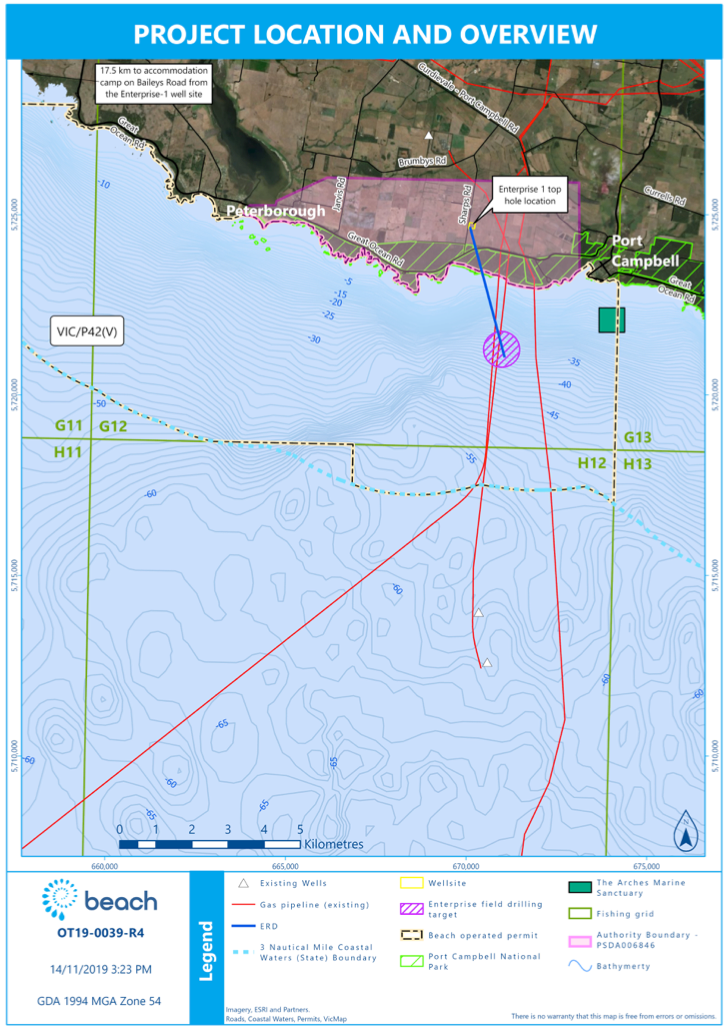 Figure 1: Project Location and Overview Relevant ActivitiesThis section describes the activities that are of most relevance to the offshore environment. As described below, the ERD methodology to be used removes interaction with the marine environment; however, activities which may interact with the coastal/offshore environment are still included in the following section for completeness.Extended Reach DrillingThe Enterprise offshore gas reservoir target will be accessed by drilling from an onshore wellsite. The target is located approximately 3.5 km laterally from the wellsite (see Figure 1). Drilling will commence onshore approximately 1.1 km from the coastal high tide mark. The Enterprise-1 well path will begin to traverse beneath the onshore coastal section at a depth of 350 m below mean sea level (MSL) and will get progressively deeper until it crosses the coast at a depth approximately 1.3 km below MSL (Figure 2). The well path will continue to get progressively deeper until the well reaches a total depth of approximately 2.7 km below MSL depth (Figure 2), where the water depth is approximately 40 m. The Project concept is illustrated in Figure 3.Beach will use specialised bottom hole assembly (BHA) equipment to steer the drill bit through to the gas reservoir target. The BHA tools provide directional control, geological information and drilling data in real time while drilling. The Enterprise-1 well has been designed in accordance with the Beach Well Engineering Construction System (WECS). Several technical reviews of the well design have been completed, as well as utilising the experience of the successful drilling, completion and operation of Halladale-2, Speculant-1 and Speculant-2ST1 and planning for Black Watch-1 using the Ensign 931 drilling rig. Recognised industry experts have been engaged to make recommendations on project design issues such as directional drilling practices and drilling fluid design. Drilling the Enterprise-1 well from an onshore location reduces the complexity and logistics of the Project, limits susceptibility to weather delays, and significantly lowers the risk to the marine environment.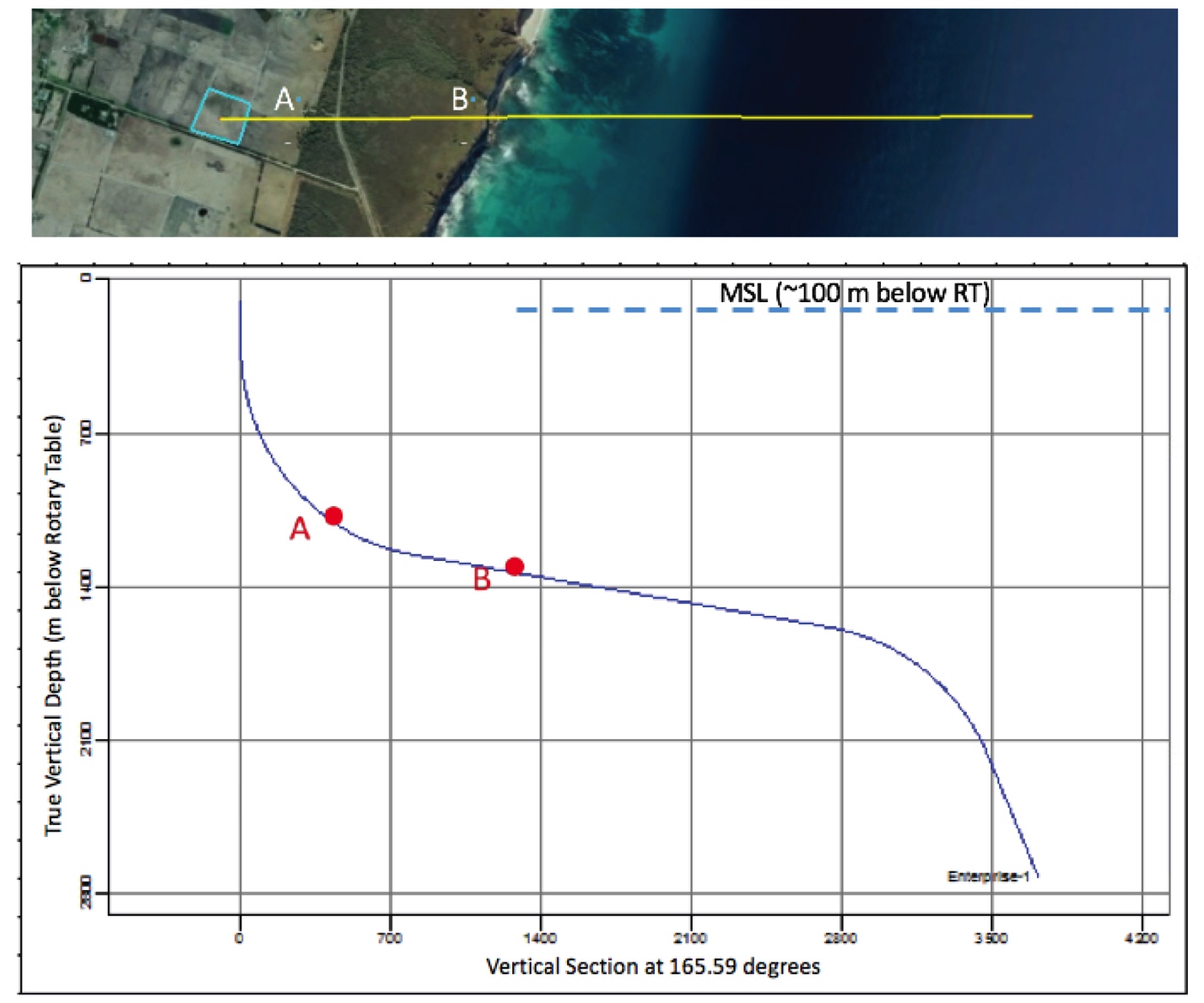 Figure 2: Enterprise-1 Exploration Well Reach Distance and Depth Profile**Figure for illustration purposes only. The trajectory is yet to be finalised and is subject to change.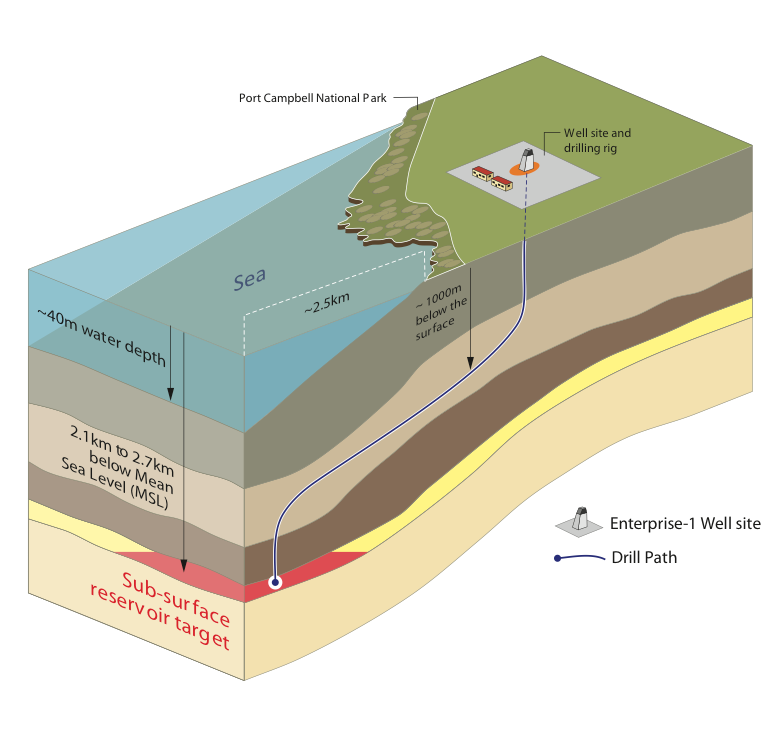 Figure 3: Conceptual Project DiagramDrill Rig EquipmentBeach has contracted Rig 931 (‘Rig’), operated by Ensign International Energy Services, to undertake the exploration drilling activities for Enterprise-1. Ensign operates the Rig under Ensign’s Global Risk Management System Health Safety Environment and Security Manual (Version 3) and Rig standard operating procedures. Ensign 931 was utilised to drill the Halladale and Speculant wells and will be used for the Blackwatch-1 ERD program in 2020. The Rig is adequately specified to meet the drilling requirements of the well. Drilling will continue on a 24 hour per day/7 days per week basis for a period of approximately 90 days. All onshore drilling activities will be confined to the wellsite inside a fenced area.Drilling Fluids ProgramDrilling fluids are used to transport drilling cuttings to the surface, prevent well-control issues, preserve wellbore stability, and cool and lubricate the drill bit and drill string during drilling. Both water-based mud (WBM) and synthetic based mud (SBM) will be required for the Enterprise-1exploration well. Indicative information on the composition of WBM and SBM is listed in Table 2.Table 2: Indicative Composition of WBM and SBMDrilling fluid formulations are proposed by third party mud specialists to meet the Project health, safety and environment (HSE) and technical requirements. This is done by the following:Chemicals are proposed based on technical performance, then assessed based on their risk to environment and selected as outlined in the Beach WECS Standards.Reviewing the safety data sheets (SDS) for each product.Water based mud will be used to drill the 36”, 24” and 17.5” hole sections with an expected volume of around 1,000m3. Synthetic based mud will be used for the 12.25” and 8.5” hole sections, which are to be drilled through clay layers at high angle. The expected volume of SBM required is approximately 500 m3. The superior inhibition characteristics of SBM are critical to the success of the Enterprise-1 well due to the long open hole sections and the extended period the hole will be exposed to the drilling fluid. The use of SBM will also reduce drag, torque and friction as a result of the improved lubrication that this type of fluid offers when compared to WBM. Offset well data will be reviewed to ensure potential loss zones have been identified so that well designs, drilling parameters and lost circulation material (LCM) programs are implemented to limit any contamination of the environment.Losses are most likely to be encountered in the top hole sections (WBM sections down to 17.5" hole). Fluid volumes are continually monitored and drilling parameters managed to minimise losses through these hole sections. To protect the shallow aquifers and maintain well integrity, loss control measures will be implemented in accordance with the procedures and strategies in the WECS.At the completion of the drilling phase, the SBM will be displaced out of the wellbore in preparation for completion and testing operations. The SBM will be removed from the site in mobile tankers and processed by the drilling fluids supplier for future re-use. The mud tanks will be cleaned and all SBM and waste captured will be removed from site by Beach’s licensed waste disposal company.Cuttings ManagementShale shakes will separate cuttings and fluids. Water based mud cuttings and residual WBM will be transferred from the cuttings chute to secondary solids control equipment to recycle residual fluids. Cuttings from the secondary control equipment will be collected and transported to an EPA licensed waste facility or to the lined sump adjacent the Rig. A 1-m freeboard will be maintained in the sump and a vacuum track will be used to empty the sump if sediment reaches the 1-m freeboard mark and it will then be transported to an EPA licensed waste facility.SBM cuttings circulated to surface will exit the fully enclosed mud system at the Rig’s shakers and will then be further separated from the liquid SBM by means of additional mechanical separation (centrifuge/cuttings dryer). The SBM cuttings will be transferred to enclosed holding bins. Spillage of SBM from the separation process will be contained on plastic matting below the Rig floor and Rig tank area.Haulage of SBM cuttings will be managed and operated by an approved Waste Management Contractor to transport the bins containing dry SBM cuttings offsite to a licensed Victorian EPA waste facility. Any SBM liquid waste will be transported by fully enclosed vacuum trucks to a licensed Victorian EPA waste facility. Surplus unused SBM will be returned to the supplier.Casing Designs The casing design for Enterprise-1 was generated in accordance with the Beach WECS. The casing placement has been selected as below:The 30” conductor casing will be set at sufficient depth to isolate the shallow aquifer zones in the Port Campbell Limestone, to avoid washout under the Rig when drilling the subsequent 24” hole section, approximately 50 m deep (± 20 m).The 18 5/8” casing will be set in the Narrawaturk formation to isolate any unstable zones and losses in the upper Gellibrand Formation. The 13 3/8” casing in the Massacre Shale with good leak off test results, therefore providing adequate kick tolerance when drilling the 12 1/4” section into the reservoir (isolating shallower aquifers including the Dilwyn and Pebble Point formations)The 9 5/8” casing will be set at the top of the reservoir target.A 5.5” liner will be set across the reservoir. The casing will be selected to mitigate well integrity issues due to casing corrosion as per the WECS Standards.Cementing ProgramThe cement will be placed as per the Beach WECS standard to ensure isolation of aquifers and reservoir sections to ensure well integrity. The 30” conductor casing will be cemented from the base of the 36” conductor hole section to ground level for aquifer protection (from surface). To ensure these objectives are met, an excess of up to 200% cement will be pumped down hole. In the event that this volume does not provide cement returns a top-up job will be conducted from surface down the annular space between the 30” conductor and open hole. The 18 5/8” casing will be cemented from the base of the 24” hole section to the base of the cellar for well integrity and aquifer protection purposes. To ensure these objectives are met a 100% cement excess will be pumped down hole.The 13 3/8” casing will be cemented from the base of the 17 ½” hole section to the 18 5/8” casing shoe for well integrity and aquifer protection. To ensure these objectives are met a 30% cement excess will be pumped down hole.The 9 5/8” casing will be cemented to isolate any permeable gas bearing zones in the 12 1/4” hole. To ensure these objectives are met a 30% excess will be pumped down hole.Aquifer Protection – Conductor and Surface Hole SectionProtection of the aquifer zones will be managed by the:Use of a WBM system for shallow aquifers.Monitoring of mud returns at surface to determine if losses are occurring and at what rate.Use of LCM to stop losses.Isolation of aquifer systems via casing and cement to ensure they are not exposed while drilling subsequent hole sections.Well ControlBeach’s WECS Standards are the internal mandatory requirements which dictate how wells are to be designed and constructed. The WECS Standards provide the standards that well designs and operations must conform to, to ensure fit-for-purpose wells delivery with integrity assurance at all lifecycle stages (construction, maintenance, production, suspension and abandonments).Well CompletionAfter the exploration drilling phase is finalised Beach will assess whether the Enterprise-1 prospect should be brought into production. If it is determined that the well is not economic while the Rig is on location, the well will be plugged and abandoned, and the Rig will be demobilised. If the decision is made to proceed to completion and well testing (post rig operations) and the resource is subsequently found to be uneconomic, the well will be suspended until a suitable rig is remobilised to site to plug and abandon the well. If the well is not to be plugged and abandoned, the Rig will cement the production liner across the target interval to the well total depth or a dedicated lower completion will be installed. The completion may consist of:A standalone installation of screens and base pipe relying on packers for zonal isolation.A cemented liner that will be perforated subsequently for production.After the lower completion is installed, wellbore clean-up operations will be undertaken to remove debris from the well and to displace the drilling SBM with a kill weight completions brine. The upper completion will then be installed in the well with the production packer set above the primary target. After the upper completion is run, the temporary Christmas tree will be installed and pressure tested and preparations will be made at site to undertake the subsequent well testing operations.Well Clean-up and Flow TestingIt is not planned to flare the well during the drilling phase which ends once total depth on the well has been reached and hole conditioning operations are completed. Upon completion of drilling, well clean-up will be undertaken to remove remaining drilling fluids. This will involve some flaring of associated gas from the reservoir. Flow testing will occur for up to four days and will be undertaken to reduce formation impairment and to measure flow-rate of well effluent. During flow testing the well fluids (liquid and gas) may be either flared in the flare pit or captured for later disposal. The well test separator will capture any liquids prior to flaring. Following well testing the sacrificial clay liner and high-density polyethylene (HDPE) liner from the flare pit will be removed and disposed of at an EPA licensed waste facility and the flare pit will be rehabilitated.Associated ActivitiesThe storage and use of fuels and chemicals will be managed to minimise the risk of an accidental release and measures will be promptly implemented to address these impacts should a release occur.Oil fuel, chemicals and other hazardous substances will be stored in designated areas with secondary containment measures in accordance with SDS and legislative requirements. All hazardous chemicals, corrosive substances, toxic substances, gases, dangerous goods and flammable and combustible liquids will be stored and handled in accordance with the relevant legislative requirements and Australian Standards.Waste ManagementThe Project contractors will comply with the requirements of the Health Safety Environment Management System (HSEMS) Standard 19 Waste Management, Environmental Effects and Management.The Waste Management Plan (WMP)developed for Project activities complies with the Environment Protection Act (1970) Victoria, and Environment Protection (Industrial Waste Resource) Regulations 2009, applying the waste management hierarchy including avoidance, reduction, reuse, recycling, recovery, treatment and disposal. The WMP addresses both general and hazardous wastes generated by Project activities.The total containment, transport, disposal and cleaning process of cuttings will be executed by a waste management contractor that has met HSE pre-qualification requirements, has a proven and robust management system in place and is experienced with executing the work scope.Christmas TreeUpon completion of drilling activities, a temporary Christmas tree may be constructed on the wellhead if the Enterprise-1 well is successful. The temporary Christmas tree will allow the well testing and suspension, awaiting change out to a production tree of suitable material specification to allow for future production. Field Development ScheduleThe drilling of Enterprise-1 is anticipated to commence in April 2020. The well testing and well completions activities are planned to take place in June 2020.Existing EnvironmentDue to the application of the ERD methodology no activities will occur within the marine environment. As such, description of the offshore environment is not discussed in the EP, as no impacts on marine life are expected from drilling activities at these depths. Despite limited information being available for drilling noise in isolation of platform noise, source levels are generally low, with studies having been conducted on sources such as geotechnical drilling operations (Erbe and McPherson, 2017). When the drill rig is situated on land, and the drill string is entirely below the seafloor (as will be the case for the Project), the only potential noise source in the marine environment would be vibration from drilling translated into the water column through the seafloor. For the Enterprise-1 well, the drill string will be between 1.3 and 2.7 km below the seafloor. At such depths, attenuation within the underlying seabed material will result in negligible vibration being perceived at the seafloor and as such negligible sound will be emitted into the water column (C. McPherson (JASCO), pers. comm., January 2020). Therefore, noise and vibration produced from subsurface drilling activities will not be above the range for ambient conditions in the nearshore marine environment. Impacts to marine fauna are therefore not expected.The existing environment description below summarises the onshore location for reference, with the broader geology, landform and groundwater environment also summarised for context. Physical EnvironmentClimateThe climate of the region is temperate and characterised by warm, dry summers and cool wet winters. Prevailing winds of the Project area are from the north to northwest in the mornings and south to southwest in the afternoons. Geology and LandformsThe Project is located in the South East Coastal Plain Bioregion which includes the Gippsland Plain, Otway Plain and Warrnambool Plain. The Project area is within the Warrnambool Plain, characterised by a cliffed coastline and low calcareous dune formations, dissected by rivers, inlets and swamplands (DELWP, 2018)The Project area is located in geomorphological unit 6.2.2 – dissected plains (Heytesbury) which features ridges and swales and curved tributaries which run northwest to southeast, perpendicular to rivers draining southwest (Agriculture Victoria, 2019).Soil types in the dissected plains (Heytesbury) region include acidic mottled texture contrast soils (Kurosols), acidic gradational soils (Dermosols), some sandy and some with high organic matter content (Podosols).The Enterprise-1 well path will be drilled from the onshore top-hole location (within Port Campbell Limestone) to the offshore gas-bearing sands of the Upper and Lower Waarre Formation, a sequence of marginal marine to fluvial-deltaic sandstones, siltstones and mudstones. Surface Water EnvironmentThere are some modified and natural ephemeral drainage lines and sinkholes in the surrounding area; however, no permanent surface water flows exist within the immediate vicinity of the wellsite. The ephemeral drainage lines generally run northeast to southwest terminating at the coast or into the Peterborough Coastal Reserve located 5 km to the west. The sinkholes which dot the area may hold water for most of the year, while others drain quicker.Groundwater EnvironmentThe Project area is located within the Hopkins Corangamite groundwater catchment in the Otway Basin and falls within the South West Limestone Groundwater Management Area (SWL GMA) which applies to the management of groundwater in the southwest Victorian upper mid-Tertiary limestone aquifer. The limestone aquifer in this region falls entirely within the Otway-Torquay Basin and extends across parts of the Glenelg, Portland and Hopkins-Corangamite groundwater catchments. Groundwater flow is generally from the north to the south, discharging across the coast. Groundwater resources in the SWL GMA are important for domestic and stock use, irrigation, commercial and industrial purposes, urban supply and the environment. These aquifers currently provide approximately 50% of the total water used for farming, industry and potable water supplies for cities and towns in the region. Groundwater extraction within the SWL GMA occurs predominantly from the Port Campbell Limestone which is used extensively for pasture irrigation, stock and domestic use in this area. The aquifer usage is covered by regulations within the South West Limestone Local Management Plan and groundwater extractions from the aquifer are capped. The deep aquifers are also recognised as significant water resources and the main groundwater aquifer relevant to the Project area is the Dilwyn Formation Aquifer, a lower Tertiary Aquifer, which occurs below the Port Campbell Limestone Aquifer. The Dilwyn Formation Aquifer is separated by over 300 m of low permeability calcareous clays belonging to the Gellibrand and Narrawatuk Marls. This aquifer provides town water for Port Campbell and Peterborough as well as Dartmoor, Heywood, Timboon, Portland and Port Fairy and is managed through the Paaratte Local Management Plan. The drilling activities will intersect the Port Campbell Limestone, Clifton Formation and the Dilwyn Formation aquifers and potentially the Gellibrand Marl, Mepunga Formation and Pebble Point Formation aquifers. The Port Campbell Limestone aquifer is assessed to extend to a depth of approximately 80 m below the wellsite. Between the base of the Port Campbell Limestone and the top of the Dilwyn Formation there is estimated to be a thickness of about 463 m of Heytesbury Group and Nirranda Group strata, which are primarily low permeability formations but may contain minor aquifer units. The Dilwyn Formation is assessed to be encountered at approximately 480 m depth and has a thickness of approximately 240 m. Biological EnvironmentThe Project is located within the Warrnambool Plain bioregion, characterised by a distinctive cliffed coastline and low calcareous dune formations, dissected by rivers, inlets and swamplands. Almost none of the historic vegetation remains due to a long history of agricultural development for dairy farming.The wellsite is located on privately owned agricultural (pastoral) land. Almost all native vegetation has been cleared and replaced by predominantly exotic grasses. In contrast, the road reserve of Sharps Road supports native vegetation along almost its entire length. Breaks in this vegetation occur where existing entry points to the property on the eastern side of Sharps road have been established. The Sharps Road road reserve likely offers important habitat for local fauna species and provides connectivity to the Port Campbell National Park (PCNP) located around 400 m to the south of the Project area. FloraThere are two distinct vegetation communities within the Project area. One of these communities is found within the private property and the other is found within the Sharps Road road reserve.Field surveys (Ecolink, 2019) recorded 39 exotic flora species within the private property. As a result of historical use as a dairy farm, the wellsite contains very few, if any, native plant species. The dominant exotic grasses include perennial rye grass (Lolium perenne), cocksfoot (Dactylis glomerata), couch (Cynodon dactylon var. dactylon), bromes (Bromus spp.), and annual meadow grass (Poa annua), which make up an estimated 75% of vegetation cover. Other exotic plants recorded include capeweed (Arctotheca calendula), ribwort (Plantago lanceolata), spear thistle (Cirsium vulgare) and flatweed (Hypochaeris radicata). No native flora was observed within the private property. In contrast, the Sharps Road road reserve contains a mix of native and exotic species (34 and 29 respectively). Native vegetation generally dominated the road reserve with overstorey species including brown stringybark (Eucalyptus baxteri) and messmate stringybark (Eucalyptus oblique), and a midstorey of shrubs including silver banksia (Banksia marginata), coast beard-heath (Leucopogon parviflorus), prickly tea-tree (Leptospermum continentale), and scrub sheoak (Allocasuarina paludosa). Compared to ecological vegetation class benchmarks, the understorey did not include a substantial number of small shrubs, but did contain austral bracken (Pteridium esculentum) and coast saw-sedge (Gahnia trifida). The surveyed extent of the road reserve contained both high and low quality native vegetation.Exotic flora found within the road reserve included exotic grasses kikuyu (Cenchrus clandestinus), panic veldt-grass (Ehrharta erecta) and some of the pasture grasses found within the private property. Blackberry (Rubus fruticosus spp. agg.) was also present, although this appeared to have been largely killed by herbicide application. None of the observed flora species are considered threatened, and no threatened flora has been previously recorded along the Sharps Road road reserve. Thirty-two threatened flora species are however known to or potentially occur in the local area and these have been identified in Section 3.2.4. While no threatened flora species were recorded in the Sharps Road road reserve, flora protected under the Flora and Fauna Guarantee Act 1988 (FFG Act) does occur. Protected fora include relatively common species such as the wattles, daisies and heaths. There were 65 instances of protected flora recorded along the road reserve which included mostly coastal beard-heath (Leucopogon parviflorus, 51 individuals) as well as myrtle wattle (Acacia myrtifolia, 4 individuals), hop wattle (Acacia stricta, 1 individual), prickly moses (Acacia verticillata, 3 individuals), scented paperbark (Melaleuca squarrosa, 2 individuals) and Austral grass-tree (Xanthorrhoea australis, 4 individuals).FaunaField surveys (Ecolink, 2019) recorded the presence (or evidence) of 27 fauna species during surveys of the private property and road reserve (Table 3). Fauna recorded included 20 native and 4 introduced bird species, and 1 native and 2 introduced mammal species (Ecolink, 2019). Very few observations occurred within the private property, most observations were of birds within the Sharps Road reserve. It is likely that the Sharps Road reserve also provides habitat to nocturnal tree-dwelling mammals (e.g., possums and bats). Further, it is expected that common reptile species would also occur within the study area when moving between habitats. None of the observed species are considered threatened. Although, as for flora species, a number of threatened fauna species are predicted to occur within the local area (predominantly from the PCNP).Table 3: Fauna Species Recorded in the Project Area in Spring 2018Bass Strait and the nearshore coastal environment provide habitat for a range of migratory bird species which could utilise the nearby terrestrial environment. There are 50 listed threatened and or migratory species with potential to occur in the area. An additional seven non-threatened migratory bird species may also occur in the Project area. Threatened and migratory fauna are discussed further in Section 3.2.4.Two significant hooded plover (Thinornis rubricollis) nesting sites exist on Clifton (14 km southeast) and Rivernook beaches (20 km southeast). Mutton Bird Island (8 km southeast) also supports a breeding colony of short-tailed shearwaters (Puffinus tenuirostris). The Twelve Apostles Marine National Park provides feeding and roosting habitat for 11 threatened bird species including the wandering albatross (Diomedea exulans), little egret (Egretta garzetta) and Australian bittern (Botaurus poiciloptilus).Port Campbell National ParkThe PCNP contains some of the most important areas of native vegetation remaining between Portland and the Otways. The park forms a narrow coastal strip and contains a range of remnant coastal vegetation types including important coastal heathlands, shrubby sand dunes, clifftop grasslands and shrublands, open forests, woodlands and swamps. The diversity of environments support a high diversity of plants within the park and provides a valuable link between other patches of remnant vegetation in the area. In the surrounding region there has been extensive depletion of native vegetation and many plant species in the area are of regional significance. Retention of the adjoining nature of the vegetation within the regional protected area is important in ensuring that sub-populations of species do not become internally isolated (Parks Victoria, 1988).Sites of botanical significance have been identified in the PCNP (Parks Victoria, 1988). Species of national significance include the scented spider-orchid (Caladenia fragrantissima), swamp greenhood (Pterostylis tenuissima), clover glycine (Glycine latrobeana), wingless raspwort (Haloragis exalata subsp. exalata), lime fern (Pneumatopteris pennigera), and metallic Sun-orchid (Thelymitra epipactoides). Eight species of state significance have also been identified within the park. The PCNP supports small populations of nationally significant fauna species such as the nationally threatened hooded plover (Thinornis rubricollis) (also FFG Act listed) and twelve species of state significance including important populations of rufous bristlebird (Dasyornis broadbenti) (also FFG Act listed), swamp antechinus (Antechinus minimus maritimus), swamp skink (Lissolepis coventryi) and glossy grass skink (Pseudemoia rawlinsoni). Well-established tea-tree heathlands are important to the rufous bristlebird, while wetland areas provide food and nesting sites for the Australian bittern (Botaurus poiciloptilus), Lewin's rail (Rallus pectoralis pectoralis) and swamp skink. Dense vegetation within the park provides shelter for eastern grey kangaroos which frequently move into nearby farmland to feed (Parks Victoria, 1988).The proposed Project activities will involve extended reach drilling which will extend beneath the PCNP with the well trajectory reaching no closer than 1,000 m below the PCNP, shown in Figure 2 (Section 2). Threatened Ecological Communities and Threatened and Migratory SpeciesThree nationally threatened ecological communities were identified as potentially occurring within 5 km of the Project area. This included Giant Kelp Marine Forests of South East Australia, Subtropical and Temperate Coastal Saltmarsh and Assemblages of Species Associated with Open-coast Salt Wedge Estuaries of Western and Central Victoria. No direct or indirect impacts to these ecological communities are expected to occur from the Project activities which are either not found in the local area or are outside the area that may be impacted by the Project.Threatened species are those listed as threatened under the Environment Protection and Biodiversity Conservation Act 1999 (EPBC Act), FFG Act or listed on the Department of Environment Land Water and Planning (DELWP) threatened species advisory lists. Migratory species are those listed under the EPBC Act. There were 96 species of threatened terrestrial fauna, flora and migratory bird species identified with potential to occur within 5 km of the Project area which included 50 birds, 2 frogs, 9 terrestrial mammals, 32 plants, 2 reptiles and 1 invertebrate. Figure 4 shows the location of observations of threatened terrestrial flora and fauna and migratory birds recorded within 5 km of the wellsite obtained from the Victorian Biodiversity Atlas (DELWP, 2019). Note that this figure does not include marine fauna records as there are no Project activities within the marine environment.Targeted flora surveys conducted in spring 2018 and 2019 confirmed that threatened flora were not found on the wellsite or within the disturbance footprint required for the construction of the wellsite access point (Ecolink, 2019). Of the threatened and migratory fauna identified as potentially occurring in the Project area, those that could be potentially impacted by the Project were the chestnut-rumped heathwren (Calamanthus pyrrhopygius), rufous bristelbird (Dasyornis broadbenti), white-footed dunnart (Sminthopsis leucopus), southern brown bandicoot (Isoodon obesulus obesulus) and swamp antechinus (Antechinus minimus maritimus).While the orange bellied parrot, southern bent wing bat and growling grass frog have been threatened species of interest to other similar projects in the region, these species are considered unlikely to occur on the wellsite or along the Sharps Road road reserve and so were not considered relevant to the Project.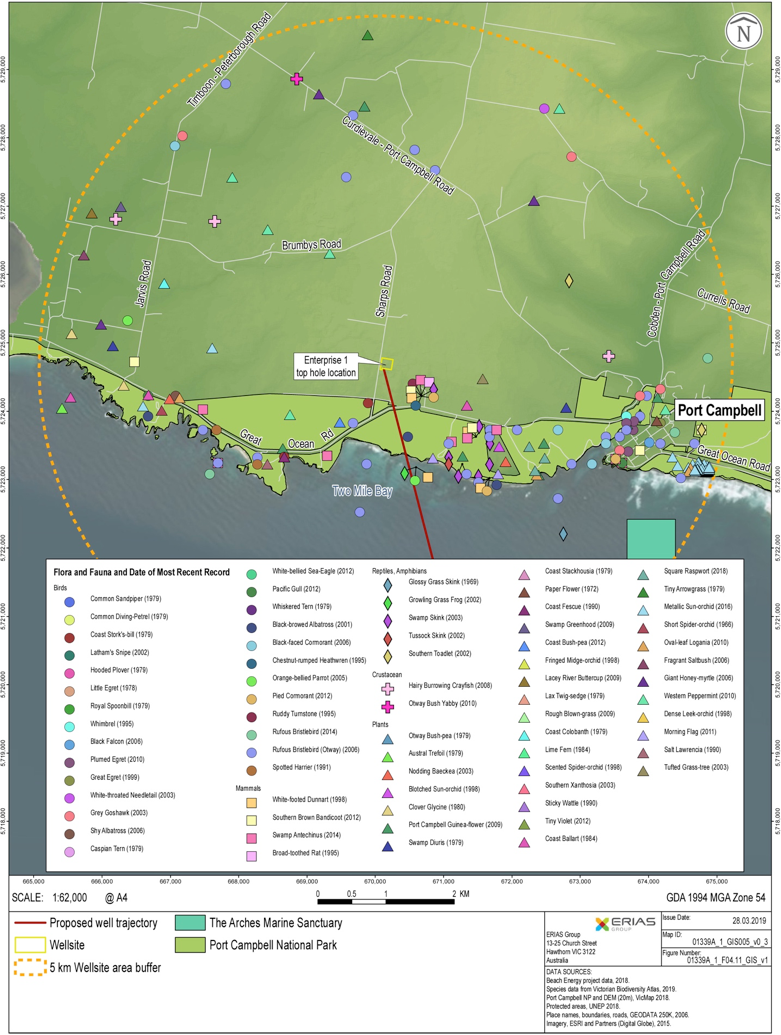 Figure 4: Threatened Terrestrial Flora and Fauna and Migratory Birds Recorded Within 5 km of the WellsiteInvasive/Introduced Species and PathogensThree weed species that are listed as ‘noxious’ within the Glenelg Hopkins Catchment Management Area, approximately 60 km west of the wellsite, were present within the study area. These included African boneseed (Chrysanthemoides monilifera subsp. Monilifera) and blackberry (Rubus fruticosus spp agg.) which are listed as ‘Regionally Controlled’ within the catchment, as well as variegated thistle (Silybum marianum) which is listed as ‘Regionally Restricted’ within the catchment. The proponent is required to ‘control the spread’ of all ‘Regionally Controlled’ species from their property, and there are limitations on taking and trading ‘Restricted’ species (Agriculture Victoria, 2017). African boneseed and blackberry are also listed as ‘Weeds of National Significance’, although there are no legislative obligations to manage weeds under this listing. Phytophthora (Phytophthora cinnamomi), commonly known as dieback, is an introduced water mould that attacks the root system of susceptible native plants. This can have direct effects on flora and indirect effects on other fauna species that rely on the plants for food or shelter. Dieback is predominantly spread through anthropogenic means, such as the transportation of contaminated plants or soils (either when imported as bulk material or attached to earthmoving machinery). Dieback is listed as a threatening process under the FFG act. Socio-economic EnvironmentThe regional economy of southwest Victoria is dominated by primary industry such as grazing (sheep and beef and dairy cattle), broad-acre cropping, forestry, and fishery. In total, these key industries account for 57% of the jobs in the region. The Project is located within the Corangamite Shire where agriculture, forestry and fishing are the largest industry sectors, with the dairy industry at its core, which supports other industries such as agricultural services, transport and logistics and manufacturing.The wellsite is located on a conventionally managed intensive dairy farm which is divided into small grazing paddocks to facilitate grazing and pasture management. The landholder runs a closed herd of milking cows. Paddocks adjacent the dairy are used as ‘night paddocks’ for the cattle. Calving season occurs from May to August.Near neighbours on adjacent farms and blocks include dairy farming and other land use activities such as sheep farming, beef grazing and hobby farms. There are also three residential properties nearby. Petroleum Exploration and ProductionThe southwest Victoria region has a long history of gas exploration and development projects both onshore and offshore. The first wells were drilled in the Otway Basin from the 1920s to 1940s in the Anglesea and Torquay areas. The first commercial oil and gas discoveries in the Otway Basin (Port Campbell region) commenced with the North Paaratte Field in 1979. Onshore gas production from the Victorian Otway Basin commenced in 1986 when production began from the North Paaratte field. In 1988 Beach discovered the Iona gas field within the Port Campbell Embayment, which commenced production in 1992.Offshore Otway Basin exploration and development activities accelerated with the discovery of commercial gas accumulations at Geographe and Thylacine in 2001. These successes were rapidly followed by the Casino discovery in 2002 and Blackwatch, Henry and Halladale in 2005. The Halladale/Speculant discovery in 2014 is the most recent development to provide gas to the energy market in southeastern Australia. To date more than 300 wells have been drilled within the Victorian portion of the Otway Basin (Mehin and Kamel, 2002).Primary IndustryPrimary industry dominates land use within the Corangamite Shire, with agriculture employing just under one third of the shire population. Sheep, grains, beef and dairy cattle are the largest subsectors. The Corangamite Shire is the largest milk producer in the South-West Victorian Dairy region. Forestry and fisheries are also key industries in the region, with major timber processing industries in Portland, Milltown and Colac. Key fisheries in the region include abalone and southern rock lobster. A variety of finfish and eels are also caught and abalone farms are found in the far west. Recreational fishing is also popular in the region.TourismTourism is a major economic driver for Corangamite Shire, particularly along the southern coast and hinterland region. This is driven by iconic attractions along the Shipwreck Coast including the Twelve Apostles, the Great Ocean Road and The PCNP and other natural features such as craters and lakes. The accessible coastline provides recreational activities for locals and visitors, including fishing, surfing and hiking. Peak tourism occurs in the warmer months from November to April.Cultural EnvironmentAboriginal Cultural HeritageAs the Project is considered a high impact activity under the Aboriginal Heritage Regulations 2018 and the well path passes below an area of cultural heritage sensitivity, a Cultural Heritage Management Plan (CHMP) has been developed and was approved by Aboriginal Victoria in July 2019 (CHMP 16255). During the site assessment one subsurface stone artefact was located within one excavation pit on a rise (inside the wellsite boundary) during the complex assessment. This artefact comprised a flint flake, identified at a depth of 200 to 250 mm in sandy silt. No other Aboriginal cultural heritage was identified during the assessment. The Project area falls within a registered Native Title claim by the Eastern Maar People (VC2012/001). The claim asserts rights for Eastern Maar People to access and use Crown land for traditional purposes including protecting sacred sites, holding ceremonies, hunting, fishing and camping in accordance with existing laws. The area under negotiation stretches from near Port Fairy along the Great Ocean Road, up to Ararat in the north, and to Colac in the East.Non-aboriginal Cultural HeritageTwo sites of national significance are located within the Project area. This includes the Great Ocean Road and Scenic Environs (listed on the National Heritage List and protected under the EPBC Act) and the Great Ocean Road listed on the Heritage Register. The well will pass under these heritage places at a depth of approximately 1,000 m below the surface so no impacts to these heritage places are anticipated.The closest known shipwreck to the Project area is the Newfield, a barque, which sunk in 1892, located one mile east of Curdies Inlet, other shipwrecks to the west of the Newfield include the Schomberg (1855) and Falls of Halladale (1908). To the east of the Project area are the PS Napier (1878) and the Loch Ard (1693), one of Victoria's best known shipwrecks. As there will be no marine activities associated with the Project no impacts to these shipwrecks are anticipated. Stakeholder ConsultationStakeholder Engagement PlanBeach has prepared a Stakeholder Engagement Plan (SEP) for the Enterprise-1 Exploration Drilling Program to engage with stakeholders enabling matters raised to be considered and addressed as appropriate within the EP. The objectives of the SEP are to:Meet regulatory compliance requirements for stakeholder consultation.Achieve and maintain social licence for the program.The SEP includes the method and procedures for engagement with community stakeholders to facilitate preparation of operations and environment plans (among others) required for Victorian State Government regulatory approvals. Beach has prepared a Landholder Engagement Plan for engagement with Enterprise-1 Exploration Drilling Program landholders which sets out a strategic approach to identifying and mitigating impacts, based on the location of the wellsite and nature of adjacent farming operations by the landholder.A process for feedback, complaints, claims or grievances is managed in accordance with the Beach Feedback and Complaints Procedure.Identification of StakeholdersThe Beach - Otway stakeholder database is a comprehensive list of parties who have been identified in previous projects as impacted, involved, interested or, to be informed. The stakeholder database was reviewed for the preparation of the Enterprise-1 Exploration Drilling Program SEP and additional desktop research was carried out to identify further stakeholders. The stakeholder groups identified are listed in Table 4.Table 4: Stakeholder IdentificationConsultation during Preparation of Environmental PlanA number of key stakeholders, including government agencies, conservation, industry peak bodies and landowners, near neighbours and community groups, were consulted during the preparation of the EP to discuss the technical aspects associated with the Project and assist with the identification of key issues for consideration.The consultation strategy involves informing stakeholders who are known to operate or have an interest in the area of the intended scope of work and to undertake ongoing consultation to address any concerns they may have. Consultation SummaryAll consultation is recorded in the Project consultation log. The log includes the identification of the stakeholder, a description of the nature of consultations, an outline of the level of information provided and any actions taken to resolve identified issues. A summary of the stakeholder consultation undertaken up to December 2019 is presented in Table 5.Table 5: Stakeholder Consultation LogOngoing ConsultationBeach is committed to consultation in accordance with the SEP throughout the planning and operational phases of the Project. Stakeholder consultation will be continued through the following measures:Updates with the identified key stakeholders which may be potentially affected by the Project.Updates to key regulatory bodies and relevant stakeholders in relation to changes in Project scope and timing.Any reportable incidents or events will be communicated with the DJPR as outlined in Section 7.3.4.Placing a Beach representative on-site during the drilling stage of the project to liaise with any stakeholders present in the project area.Beach in collaboration with key stakeholders will ensure that delivery of current Project information occurs in a timely manner.Land Owner ConsultationContact will be maintained with land owner and occupiers in accordance with the SEP to ensure that there will be minimal inconvenience and impact on existing activities. Consultation will provide land owners and occupier’s adequate time to review the information provided and to seek advice from external parties or obtain further clarification from Beach.Contractor ConsultationBeach will implement an effective communication process with the appointed contractors to ensure that information is exchanged in a timely and concise manner. This will be achieved by a number of methods, including:Site inductions: prior to work on site contractors are required to attend site inductions, which includes an environmental awareness component.Contractor meetings: The appointed contractors are required to attend site inductions and regular meetings to provide information and updates on the Project environmental performance.Supervisor meetings: Weekly supervisors’ meeting will be held between Beach and the appointed contractors. This meeting forms the basis where HSE issues likely to be encountered in the coming week and mitigation methods are discussed.Toolbox meetings: The construction crews will hold daily pre-start and weekly toolbox talks to discuss issues associated with the scheduled work. This will include highlighting and discussing relevant environmental issues, and induction refresher information on EP requirements. The HSE Team Leader will plan to attend at least one toolbox meeting every week to discuss the upcoming environmental issues with the crew and to provide more detailed information as necessary.Summary of Ongoing ConsultationTable 6 provides a summary of ongoing consultation to be completed for the Project and includes the relevant stakeholders, the information to be communicated and the method for delivery. The timing of the ongoing consultation is subject to change and depends on the timeframes for receiving necessary approvals, as such, this is not indicated in the table.Table 6: Summary of Ongoing ConsultationEnvironmental Impact, Risk Assessment and Controls OverviewBeach has identified, qualitatively risk assessed and reviewed the environmental hazards associated with the Project.The methodology utilised is consistent with the Australian Standard for Risk Management: AS/NZS ISO 31000:2009, and HSEMS Standard 7 Hazard and Risk Management procedures and tool kits.Enterprise-1 hazards have been assessed to have a low or medium risk to the environment, community, people, land, land users and property with risk controls in place. Enterprise-1 hazards have been reduced to as low as reasonably practicable (ALARP) with acceptable risk to the environment from the activity. The ALARP process is ongoing and assessment of and implementation of new controls is integral to Beach's risk management process.MethodFigure 5 presents an overview of the Beach Environmental Risk Assessment process for identifying, assessing and reviewing the hazards to ensure the risk is ALARP.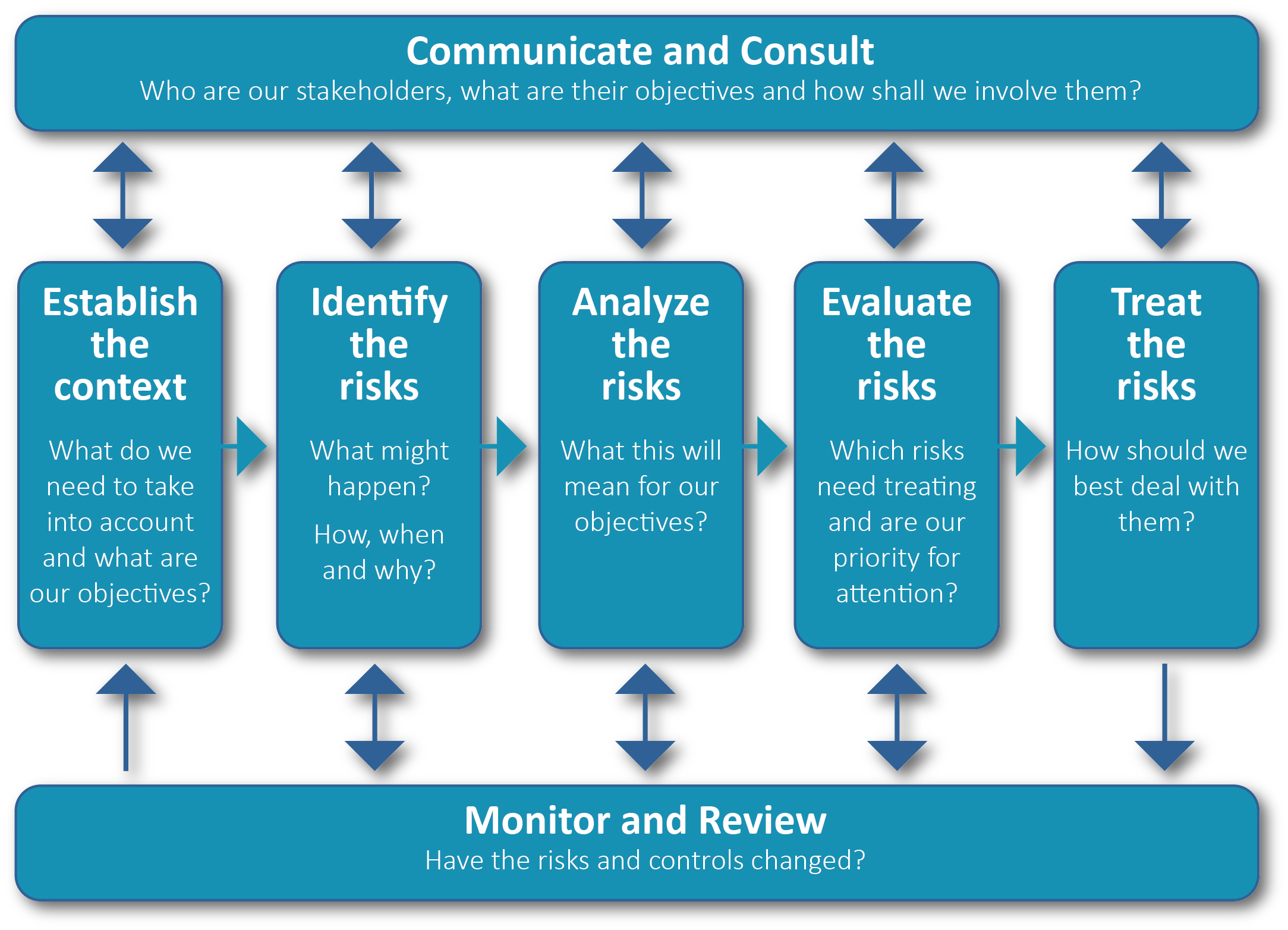 Figure 5: HAZID and Risk Assessment ProcessEnvironmental Hazard IdentificationEnvironmental hazards are identified by internal technical workshop reviews that assess:Individual activities proposed for the Enterprise-1 Exploration Drilling Program.Non-routine activities or events that may occur in the course of the Project.Drilling technology to be used.Alternative drilling methods that may be used.Receiving environments, with emphasis on sensitive environmental aspects of the Project area.Potential stakeholder and community impacts by consultation and liaison.Lessons learned from previous drilling projects undertaken by Beach and Lattice in Australia including the three Otway Basin extended reach wells recently drilled using Ensign Rig 931.The hazard identification (HAZID) process for the Enterprise-1 Exploration Drilling Program has built on the previous work undertaken for the drilling of the three Ensign Rig 931 extended reach wells in the Otway Basin. Hazard identification workshops associated with the initial three well Halladale – Speculant EP were conducted in November 2012 and September 2013 that involved a multi-disciplinary team with representatives from Origin Energy and Lattice Energy management, the HSE group, operations personnel, and the Project management team. Then followed a controls adequacy and risk assessment review in October 2013; additional HAZID workshops were held in March 2014 and February 2015.Qualitative Risk AssessmentRisk can be considered as the product of the likelihood that a particular risk event occurs and its resultant consequence. Likelihood is based on the probability that the resultant consequence will occur and the exposure to the event.The process of assessment is as follows:Identify the hazard under consideration.Should the hazard occur, consider the possible consequences across all categories (Figure 6).Identify the existing controls and assess their effectiveness.Identify the consequence rating (1 to 6) corresponding to the maximum reasonable impact (see Figure 6) for Beach consequence categories, given the existing controls and their effectiveness.Identify the likelihood rating (1 to 6) that the consequence could be realised, i.e. the probability of the consequence occurring (see the top of Figure 6 for Beach likelihood rating table) given the existing controls and their effectiveness.The likelihood rating of 1 to 6 should be used in conjunction with the consequence rating 1 to 6 in the Risk Matrix to identify the risk ranking (see Figure 6 for Beach risk matrix).Reduce all risks are to a level that is considered to be ALARP, with actions taken in line with the Risk Management Action Table (see Table 7). Further details of this process are provided in the following sections.Figure 6: Corporate Risk Matrix and Likelihood Rating TableTable 7: Risk Management Action TableAcceptability and ALARP AssessmentFollowing the initial HAZID and the qualitative risk assessment, Beach reviewed each of the hazards and gathered data to better define them and to confirm likelihood and consequences. The extent of the review to determine the acceptability of risk should be commensurate with the level of risk, the inherent consequence and how society accepts similar hazards from other users and industries. For example, if an event has virtually no environmental impact and is standard accepted practice within other industries then the demonstration of acceptability and ALARP should be relatively simple. On the other hand, if there is significant risk, with potentially major consequences and it is not a standard industry or community accepted practice then Beach has spent considerably more effort assessing it, examining the controls to ensure they are effective and determining other risk reduction measures to be implemented.For low risks with moderate consequences or less, Beach requires the hazard to comply, at a minimum, with standard industry practices and for there to be at least two controls in place to manage it. Once these criteria are satisfied the hazard is then subject to a final acceptability and ALARP review.In line with the with the Risk Management Action table (Table 7), all risks are subject to risk acceptance and the level of authority required to accept a risk is commensurate with the level of risk.ALARP and Review of Risk Reduction MeasuresThe determination of ALARP has been an ongoing process from the original identification of the hazard. Additional controls have been developed at all stages, including:Initial workshops where additional risk reduction measures were examined and raised.Definition phase of the hazards.Examination of controls.Peer reviews.Final risk assessment and ALARP session.Risk reduction measures identified for consideration were chosen from the top of the control measure hierarchy:Elimination.Substitution.Prevention.Engineering controls.Procedural controls.PPE.Emergency Response.When deciding on whether to implement the proposed control/risk reduction measure, the following issues were considered:Does it provide a clear or measurable reduction in risk?Is it technically feasible and can it be implemented?Will it be supported and utilised by site personnel?Is it consistent with national or industry standards and practices? Does it introduce additional risk in other operational areas, e.g., will the implementation of an environmental risk reduction measure have an adverse impact on safety?Whether the change is effective considering the:Current level of risk i.e., with the existing controls.Amount of additional risk reduction that the control will deliver.Level of confidence that the risk reduction impact will be achieved.Resources, schedule and cost required implementing the control.ALARP is an ongoing process and new risk reduction measures may be identified at any time, including during operations. Beach actively encourages recording and review of observations and good ideas through the HSEMS and responding to change through Standard 11 Management of Change. Incidents and lessons learned within Beach and Lattice and from the wider industry are reviewed and utilised to identify hazards and controls.Finally, the effectiveness of ALARP measures will be demonstrated by setting objectives, standards and measurement criteria or key performance indicators for critical controls, and then identifying where action needs to be taken. Risk Assessment RegisterThis EP summary details the impacts and risks to the offshore environment from the Project. As described previously, the use of the ERD methodology removes interaction with the marine environment; however, risks associated with well integrity and the coastal environment are still included in the following sections for transparency and completeness. There are no identified risks to the marine and coastal environment from planned activities, as the drilling is greater than 1,300 m beneath the seafloor. Without suitable controls in place, unplanned activities and events could potentially impact the marine environment. The list of environmental risks for the Project which were identified through the Beach HAZID and risk assessment process and are relevant to this EP Summary are listed in Table 8 and discussed in Section 5.4.Table 8: List of Environmental RisksRisk Assessment DiscussionDisturbance to Port Campbell National ParkOverview of Risk Project activities with the potential to disturb the values of the PCNP are:Clearing of native roadside vegetation along Sharps Road to create safe access to the wellsite. Generation of noise from site construction including mobile plant, the operation of the drill rig equipment (e.g., drill rig, shale shakers, generators and flaring) and the VSP sound source.Increased traffic e.g., excavation vehicles during construction, and delivery trucks and Project personnel vehicles.Lighting at the drill rig and wellsite.Wellsite occupancy. The PCNP is located approximately 400 m south of the proposed wellsite. While the well path passes through the PCNP, no ground disturbance is required in the park because the ERD path passes no closer than 1,000 m below the PCNP. Indirect impacts may occur to fauna residing in the PCNP and moving within pockets of native vegetation surrounding the park, such as those occurring along the Sharps Road road reserve. In addition, visitors to the PCNP may also experience disturbance via indirect impacts due to the wellsite occupancy. These potential effects may include:Habitat loss/fragmentation from wellsite and access construction.Displacement/disturbance of fauna from noise relating to site construction including mobile plant, and the 24/7 drill rig operation.Attraction of fauna to Project lighting (e.g., drill rig and work areas), resulting in fauna disturbance or mortality.Displacement of fauna due to wellsite occupancy and access construction.Fauna mortality or injury due to Project activities e.g., vehicle strike.Disruption to PCNP amenity due to wellsite occupancy e.g., visibility of drill rig. Controls and ALARP DiscussionControl measures to be implemented to reduce risks to the PCNP will include:No surface works will occur in the PCNP. The drill string will pass at least one km beneath the surface of the PCNP then deeper beneath the ocean floor.Project to minimise disturbance to intact native vegetation and habitat where practicable.All work to occur within clearly defined/fenced areas.Noise attenuation applied (e.g., generators in sound-proof housings) and no high impact noise or vibration producing activities such as pile driving required during construction.Security fence installation around the perimeter of the wellsite with shade cloth to the bottom one metre to prevent small fauna from entering; once fencing installation is completed all site activity will take place inside the fenced area.Directional night lighting to be installed and perimeter lighting placed close to the ground and angled down to reduce light spill.All vehicles will remain within the designated access ways and park within designated parking areas. No parking of vehicles will be permitted off the site on surrounding road reserves.No work-related vehicles within the PCNP while under contract to Beach.The traffic management plan (TMP) (applicable to all staff, contractors and sub-contractors) specifies restriction of access to PCNP.Avoidance of driving during dawn and dusk, as far as practicable.Site induction will specify areas of restricted access.Signposts will be erected and maintained at the wellsite entrance/exit on Sharps Road indicating prohibited access to PCNP.With successful implementation of the control measures listed above, the impact of Project activities on the PCNP will be short term and localised. The wellsite is located over 400 m from the PCNP where important biological habitat for threatened species is known to occur. The wellsite consists of disturbed agricultural land which does not provide important habitat for nationally significant flora and fauna residing in the national park. Further, vegetation removal located on the Sharps Road road reserve to allow access of vehicles into the wellsite is not expected to impact species within the PCNP and requires clearing of predominantly low quality vegetation. The disturbance footprint has been kept to the minimum required to allow for safe access.Directional night lighting will be fitted to reduce light spill on site, and perimeter and other lights with be placed close to the ground and angled downwards to reduce the amount of light emitted outside of the Project area. These measures will reduce the risk of attracting fauna from the PCNP. The risk of fauna mortality upon entering the site will also be reduced by security fence installation around the perimeter of the wellsite.Noise attenuation will be applied to reduce the exceedance of ambient noise levels at the PCNP.The TMP applies to all staff, contractors and sub-contractors and traffic management measures will include reduced speed limits on roads surrounding the wellsite and access to the PCNP will be restricted to avoid disturbance and mortality or injury of fauna due to vehicle strike.The construction and drilling phases of the Project will be short in duration (six months in total). Therefore the impact upon visual amenity is likely to be localised, impacting very few individuals and will be temporary. It is also important to note that the area is a region of oil and gas activity and drill rigs have been present in the area for previous drilling projects. Overall, the consequence of Project activities on the PCNP is assessed as ‘moderate’ given the ecological value of the park (which supports threatened species) and the likelihood of effects on fauna and visitors to the national park as ‘highly unlikely’ given the short duration of the activities. As such disturbance to the PCNP, specifically in relation to risks to fauna inhabiting the park and visitors to the national park is assessed as representing a ‘low’ risk and is ALARP and acceptable. Loss of Containment – Water Based MudsOverview of Risk Loss of containment during drilling or from storage of WBM and cuttings may result in soil, surface water, or groundwater contamination. Water based muds and cuttings from well drilling will be stored in a lined sump and the wellpad has spill containment both of which will be designed and operated to prevent an uncontrolled release from the site. Controls and ALARP DiscussionPotential sources of contamination from WBM and cuttings will be managed in accordance with Project chemical storage and handling procedures and practices, containment systems, drainage controls, waste management procedures, and emergency response procedures. The primary control measure is to isolate WBM and cuttings in an elevated lined sump sited in a geotechnically stable location identified by the Enterprise-1 geotechnical survey. The sump lining will be inspected and repaired immediately if there is suspected or known damage. Daily visual checks of the WBM sump will be made during drilling. When a 1-m freeboard is reached or the wellsite experiences excessive rainfall, the fluids will be pumped into an enclosed vacuum unit and trucked offsite for disposal at an EPA licensed facility.The DMP details how rainfall and bund water storage and drainage on site is managed for drilling operations. The objective of the plan is to ensure that there is no contaminated spill from the wellsite area and roads into surrounding countryside during drilling operations.Overall, the consequence is assessed to be 'moderate' while the likelihood of the loss of containment of WBM is 'highly unlikely' given the relatively low toxicity of WBM and the containment controls in place. As such, loss of containment of WBM is assessed as representing a 'low' risk that is considered acceptable and ALARP.Loss of Containment – Synthetic Based MudsOverview of Risk Loss of containment during drilling, storage or transport of SBM and cuttings may result in soil, surface water, or groundwater contamination or habitat degradation. Dried cuttings produced from the sections of the wells drilled with SBM will be collected in high-sided tip truck containers which will be subsequently covered and transported by road to an EPA Victoria licensed waste facility. Controls and ALARP DiscussionThe use of SBM is closely monitored by a dedicated mud logger with a mud-log report published daily. Controls for SBM and cuttings include:Developing a standard operating procedure for the mud circulating system and mixing hopper.Separated SBM cuttings circulated to surface from the SBM in the shale shakers where the SBM is recovered and reused; the SBM cuttings are further centrifuge separated from SBM then dried in the cuttings drier, and are then collected directly into high-sided tippers ready for offsite disposal.Installing a mud bucket and Katch Kan to catch residual SBM that drips from the drill pipe as it is pulled from the wellbore and reusing recovered SBM.Placing plastic matting under the rig and the use of an enclosed vacuum unit to capture any splashing of wet SBM cuttings to ground.Collecting SBM for transport off-site by a licensed regulated waste contractor to a licensed regulated EPA waste facility for reuse/recycling or disposal.Storing all chemicals, hazardous materials and substances in accordance with the Victorian WorkSafe Code of Practice for the storage and handling of dangerous goods.Segregating and labelling waste in accordance with the SDS and storage in a bunded area.Undertaking loading and unloading arrangements for SBM within the mud tank containment area.Designing the wellsite drainage management (DMP) to contain a SBM spill for a 20-year storm event concurrent with a 30 m3 spill during drilling operations. The drainage process will include a HDPE lined sump and HDPE lined drainage channels (1 m deep) draining to a spill basin and then to an overlay spillway to cater for flows larger than a 20-year rain event. A penstock or other isolating valve will be fitted to the exit of the spill basin to prevent discharge to the adjacent paddock during a spill event.Overall, the consequence is assessed to be ‘serious’ while the likelihood of the loss of containment of SBM is 'unlikely' given that the wellsite is separated from sensitive environmental receptors such as sinkholes and the PCNP, and controls are in place to contain SBM including the use of a cuttings drier process that solidifies the cuttings for disposal. As such, risk is assessed as 'medium', acceptable and ALARP.Emergency Event – Loss of Containment/Well ControlOverview of Risk An emergency event causing a loss of containment could result from damage to drilling equipment, well bore pipeline corrosion, or in an extreme case the loss of well control leading to a blowout caused by abnormally high sub-surface pressure in the reservoir. While a loss of well control event releasing petroleum hydrocarbons to the environment from drilling activities is an event that can occur, it is highly unlikely.Hydrocarbon gas releases present significant risks to personnel, and flora and fauna due to the potential for fire and explosion if an ignition source is present. Controls and ALARP DiscussionThe Well Operations Management Plan (WOMP) details the risks associated with drilling a new well at a new location. The WOMP presents the well integrity control measures required to undertake the drilling safety. The main controls that prevent a loss of containment/well control emergency event are:Engagement of experienced drilling personnel. Casing and wellhead design integrity to prevent well blowout. Drilling fluid program implementation to provide hydrostatic overbalance. Blowout preventer surface well control equipment.Pressure testing casing strings and cement bond and determining kick tolerance for each hole section.Using floats in drill strings and casings to prevent backflow.Pressure testing well equipment prior to use and regularly after installation.Availability of kill mud (to be mixed in the reserve pit) when drilling the top hole section.Pressure parameters will be continuously monitored during drilling, and two independent flow detection alarm systems will be installed on the mud circulating system. Fluid losses will be continuously monitored during drilling to maintain well control. The Rig Emergency Response Plan (ERP) and the Enterprise-1 Emergency Response and Interface Plan (ERIP) contain a well control response plan. Key members of Beach’s drilling management team, including the Principal Drilling Engineer, the Drilling Superintendent and the Wellsite Representatives will all hold well control certification. Corrosion mitigation will be managed through the selection of appropriate materials for the casing string in accordance with the WECS. Overall, the consequence is assessed to be 'critical' given the potential for major offsite impacts, potential reputational damage and or injury to personnel, while the likelihood of a loss of containment/well control emergency event is 'remote' given the previous stable well experience of similar gas well drilling in the region and the multilevel prevention controls in place. As such, a loss of containment/well control emergency event is assessed as representing a 'medium' risk and is considered acceptable and ALARP.Risk Assessment SummaryTable 9 provides a summary of the environmental risk assessment discussed in detail in Section 5.4 including the control measures and residual risk rating scores.Table 9: Environmental Risk Assessment SummaryEnvironmental Performance Objectives, Standards and Measurement Criteria This section presents the environmental performance objectives, standards, and measurement criteria used to address the risks identified for the Project.Table 10 lists the key objectives, standards and measurement criteria that Beach use to ensure that the environmental risks are managed to ALARP. Objectives have been developed for each of the identified environmental risks and have been based around the identified controls from the control assessment described in Section 1. For each objective a standard has been developed in conjunction with measurement criteria.  A summary of the objectives, standards and criteria in place for the identified environmental risks is presented in Table 10.Table 10: Objectives, Standards and CriteriaEnvironmental Performance MonitoringBeach Energy Environmental CommitmentBeach and its contractors operate under an established HSEMS to minimise and manage the impacts of activities, employees, contractors, on the environment and the communities in which the company operates. The HSEMS is a key tool in the management of the Company and associated contractors’ environmental responsibilities, issues and risks. The HSEMS also provides a framework for the coordinated and consistent management of environmental issues by ensuring the:Establishment of an environmental policy (see http://www.beachenergy.com.au).Identification of environmental risks and legal and other requirements relevant to the operations.Setting of appropriate environmental objectives and targets.Delineation of responsibilities.Establishment of a structure and program to implement environmental policy and achieve objectives and targets, including the development of procedures or guidelines for specific activities and education and induction programs.Facilitation of planning, control monitoring, corrective action, auditing and review of activities to ensure that the requirements and aspirations of the environmental policy are achieved.Health Safety and Environment Management System Beach Energy’s environmental commitments for the Enterprise-1 Exploration Drilling Program project are communicated and implemented under the HSEMS. The HSEMS and standards apply to HSE related matters for activities and operations controlled by Beach including the impact of those activities and operations on employees, contractors, the environment and the communities in which the company operates. The Project will provide information and take action as required by the HSEMS to ensure compliance with the performance objectives and standards established in the EP.The HSEMS is designed to provide Beach with a consistent approach to HSE management and to allow for the integration of HSE management processes and responsibilities with other business unit requirements such as where individual businesses units and sites establish HSE management plans that describe how HSE risks are managed e.g., the Enterprise-1 Exploration Drilling Program EP and the Enterprise-1 Emergency Response and Interface Plan (ERIP). At the core of the HSEMS are 20 standards (Table 11) that detail specific requirements to manage potential risks leading to the implementation of the Beach Energy Environmental Policy commitment to conduct operations in an environmentally responsible and sustainable manner.Table 11: HSEMS StandardsIntegral to each standard is a series of HSE management processes including directives, procedures and other support documents that provide detailed information on requirements for implementation of performance objectives and standards. The Enterprise-1 Exploration Drilling Program HSE Management Plan has been developed to outline the health, safety and environmental responsible roles for HSEMS standards implementation. Ongoing Monitoring of Environmental PerformancePersonnel, Competence, Training and BehavioursEmployees are carefully selected, trained and supported, and fitness for work, competence and behaviours are assessed at a minimum two yearly interval and monitored. This is tracked by the site training and competency matrix.  Contractors are to provide competent workers and regularly assess and monitor their fitness for work.All personnel (Beach and contractors) will be required to undergo a project specific HSE induction. An environmental awareness presentation will be conducted during the Project specific induction prior to the start of operations. This will highlight the main environmental risks, relevant control measures, incident response and required reporting measures. Contractors and suppliers are required to ensure that all personnel have attended the induction training before the commencement of work. The personnel should also be familiar with the environmental controls required by the EP relevant to their scope of workRegular refresher training will be delivered in toolbox talk sessions on EP related information. Environmental awareness topics will be included in toolbox and various other Project meetings. Visitors will also be required to attend an induction prior to entry into the Project area. Records of inductions and other environmental awareness training provided will be held by the Beach Project Manager.Performance Measurement and ReportingHealth, safety, and environmental performance data is collected, analysed and reported to monitor and evaluate ongoing HSE performance and drive continual improvement. The Beach Project Team will prepare a monthly environmental report to update the Beach Project Manager on the activities of the previous month, typically a summary of the weekly reports and submit a report will be submitted monthly to DJPR by the 15th day of each calendar month. Daily drilling reports will also be provided to DJPR for the duration of the drilling program.Beach will submit an end of project performance report summarising the performance against the requirements of the EP. The performance report will be submitted to DJPR as soon as possible upon completion of the drilling activity. Beach will also provide DJPR with details on; drilling activities, together with logs and maps, samples of any material tested and relevant results and any petroleum reservoir identified.Audits, Assessment and ReviewAuditing of the Enterprise-1 EP and the underpinning procedures and practices will be undertaken in accordance with the Project HSEMS audit schedule to identify any deficiencies and recommend corrective action. Audit activities will include:Internal audits, assessments and reviews conducted by Ensign Field HSE advisers. Audits, assessments and reviews of the drilling contractor activities by Beach.Outstanding actions will be managed through Beach Energy’s CMO system to enable the Beach Site Representative to address and close out any items as necessary.In addition, compliance audits against the commitments made in the EP, and development approval conditions, will be conducted as a minimum:On commencement of the development activities.Following a major environmental incident.All such audits ensure that the EP continues to be suitable and effective, and complies with all operations HSE and regulatory requirements.Incident Reporting and RecordingAll environmental incidents will be reported to the Project Manager and will be investigated. Beach will notify the Regulator of any reportable incidents within two hours of the incident occurrence or becoming aware on an incident’s occurrence. The initial notification (oral or written) will be followed by a written report of the incident submitted within three business days. In the context of this Project a reportable incident is defined as any incident of consequence category 2 (moderate) or greater.Monthly reports will be submitted to DJPR during the drilling campaign detailing any recordable incidents. Should no recordable incidents have occurred during the calendar month, a report will be lodged stating ‘nil’ incidents,Written reports of recordable incidents will be stored and maintained for a period of five years from the making of the document and in a way that makes retrieval of the document or other record reasonably practicable.The Area Chief Ranger for Parks Victoria and Barwon South West Program Manager Planning Approvals for DELWP will be notified when there are any reported impacts from the drilling activity to the PCNP.Contractors, Suppliers, Partners and VisitorsThe Project team will monitor all contractors, suppliers and partners in accordance to the Health Safety Environment Management Plan (HSEMP) and Beach’s Contractor Management Directive. The approval for a contractor to commence the works under contract is subject to the contractor demonstrating appropriate safety management planning and preparation. A contractor shall both assess and pre-qualify its third-party contractors (and equipment) to ensure it meets the HSEMS standards as outlined in the Enterprise-1 Project HSEMP.Product Stewardship, Conservation and Waste ManagementAll resources used, or consumed as a result of the Project operations are identified and documented. These include natural resources, materials and energy.Systems are in place to ensure that the consumption of these resources is carried out both efficiently and in a manner that conserves such resources. Waste streams from the Project operations will be regularly evaluated with a view to maximising the use of recycling.Waste management procedures will be used to control the disposal of hazardous waste. Only EPA licensed disposal contractors will be used for such disposal. Monitoring is undertaken to ensure that material usage and discharges comply with legislation and are minimised to ALARP.Management of ChangeChanges to equipment, systems, personnel, and documentation will be controlled by the Management of Change Directive to ensure that any factors that may have an impact on HSE issues are fully considered. A significant deviation from the outline drilling program would trigger a drilling management of change procedure actioned by the Senior Drilling Engineer and approved by the Project Manager. A change review team will be appointed for each change. The process requires that a summary of each change is recorded so that a check may be periodically made on the cumulative effect of a number of small changes.Monitoring and Record KeepingA monitoring program will be implemented during the Project. Records of all monitoring will be generated and held for the duration of the Project. Responsibility for these inspections will be determined by the Project Manager and will include the Beach Site Representative and contractors.Records will be established and maintained in accordance with the requirements of the Beach Energy HSEMS. Emergency Response ManagementThe Beach ERIP describes the actions to be taken in the event of all identified environmental incidents and emergencies occurring at the facility and describes the interface with the Ensign Emergency Response Plan. The Beach ERIP and the Ensign ERP will operate in parallel during the Project.The Project specific ERIP includes procedures for multiple emergency scenarios and response including:Well control incident.Bulk fuel / hazardous materials incident.Fire and/or explosion (rig/warehouse/camp/facility).Environmental pollution incident.Natural disaster incident (i.e., flooding).Hazardous materials and handling.Fuel/oil spills.Bushfire.The Beach ERIP includes input from a broad range of sources including Ensign drilling personnel, and health and safety representatives, and contains communication channels for emergency services. All drilling personnel will receive awareness training of the Beach ERIP and details of the ERIP will be made available to emergency services and relevant municipal authorities.  Reporting relationships for command, control and communications are specified in the Beach ERIP together with interfaces to emergency services specialist response groups, statutory authorities and other external bodies. The roles and responsibilities are communicated to all personnel involved in an emergency, including the response teams, support teams, visitors, contractors and employees.The Beach ERIP defines the communication requirements to notify both the company and external bodies of the incident so as to obtain assistance where needed and to fulfil reporting obligations.Systems will be established to provide effective management in the event of a discharge or ignition of hydrocarbons to the environment. Such processes will include initial response, reporting requirements, and the involvement of third parties with skills and equipment necessary to respond effectively to emergency incidents. The Beach ERIP will be reviewed and updated, as necessary, to incorporate lessons learned from training, exercises and incidents, both internally and externally. The ERIP will be updated as required following a major accident, near miss or an exercise.  Review and testing of the ERIP will involve:Conducting an emergency response drill at all locations.Testing of associated procedures and system when they are first devised or significantly changed, and on a regular basis not exceeding 6 months.Conducting weekly site drills.Undertaking a review of all tests to identify opportunities for improvement and amendment of the ERIP.Incident ManagementThe requirements of incident analysis and investigations are detailed in the Incident Management Directive which describes the steps to be taken after an incident has occurred or a hazard has been identified. The purpose of an analysis is to determine the causes of incidents (including near misses) or to correctly determine hazards that have not been adequately identified, assessed or controlled. Having verified the underlying causes, an analysis must then recommend how to prevent a recurrence. Incidents will be reported in accordance with the requirements in Section 7.3.4. ReferencesAgriculture Victoria. 2019. 6.2.2 Dissected plains (Heytesbury). Victorian resources online. State of Victoria. A WWW publication accessed on 15 January 2019 at http://vro.agriculture.vic.gov.au/dpi/vro/vrosite.nsf/pages/landform_geomorphological_framework_6.2.2. Victoria.Agriculture Victoria. 2017. Victorian noxious weeds list. Agriculture Victoria, State Government of Victoria, Melbourne, VIC. July.Mcpherson, C. Underwater Acoustics Lead, Australia, JASCO Applied Sciences, Capalaba, Queensland. Email 6 January 2020.DELWP. 2019. Victorian biodiversity atlas. Online search tool available at https://vba.dse.vic.gov.au and accessed on 24 January 2019. Department of Environment Land Water and Planning, State Government of Victoria, Melbourne, VIC.DELWP. 2018. Bioregions and EVC Benchmarks. A WWW publication accessed on 11 January 2019 at https://www.environment.vic.gov.au/biodiversity/bioregions-and-evc-benchmarks. Department of Environment Land Water and Planning, Melbourne, VIC.Ecolink, 2019. Biodiversity Assessment Enterprise-1 Drilling Program. Sharps Road, Port Campbell, Victoria. November. Version B. Prepared by Ecolink Consulting Pty Ltd for ERIAS Group.Erbe, C. and McPherson, C. 2017. Underwater noise from geotechnical drilling and standard penetration testing. Journal of the Acoustical Society of America, 142, EL281-EL285.Parks Victoria. 1988. Port Campbell National Park and Bay of Islands Coastal Park management plan. Kew, VIC. September.Document Information and HistoryDocument custodian group Controlled copy distributionDocument history Controlled Copy Distribution Controlled Copies of this document shall be distributed to the persons/areas listed above.  The Environmental Advisor, Development shall issue revised copies to all, as they are authorised.Terms/acronymDefinition/expansionALARPAs low as reasonably practicableBHABottom hole assemblyCO2Carbon dioxideCFACountry Fire AuthorityCHMPCultural heritage management planCMOBeach Energy integrated and centralised Heath, Safety and Environment information system used to track and monitor all related HSE regulatory compliance processes.CRGCommunity reference groupDELWPVictorian Department of Environment, Land, Water and PlanningDJPRVictorian Department of Jobs, Precincts and RegionsDMPDrainage Management PlanEPEnvironment planEPA Victoria Environment Protection Authority (Victoria)EPBC ActEnvironment Protection and Biodiversity Conservation Act 1999ERD Extended reach drilling ERIPEmergency Response Interface PlanERPEmergency response planERRErath Resources RegulationFFG ActFlora and Fauna Guarantee Act 1988HAZIDHazard identificationHDPEHigh-density polyethyleneHSEHealth, safety and environmentHSEMSHealth, Safety and Environment Management SystemILUAIndigenous land use agreementkg/m3Kilogram per cubic metreLCMLoss Circulation MaterialMSLMean sea levelNPACNational Parks Advisory CouncilOGPOtway Gas PlantPCNPPort Campbell National ParkPSDAPetroleum Special Drilling AuthoritySBMSynthetic based mudSDSSafety Data SheetsSEPStakeholder engagement planSWL GMASouth West Limestone Groundwater Management AreaTMPTraffic management planVictorian OPGGS ActVictorian Offshore Petroleum and Greenhouse Gas Storage Act 2010Victorian OPGGS RegulationsVictorian Offshore Petroleum and Greenhouse Gas Storage Regulations 2011WBMWater based mudWECSWell Engineering Construction System WOMP Well Operation Management Plan Key TermsExplanationThe drilling activities The drilling activities associated with the Enterprise-1 Exploration Drilling Program as defined in Section 0 of this document.The Project The exploration drilling of the Enterprise-1 well including construction, operations and decommissioning.The Project areaIncludes the Enterprise-1 wellsite, exploration well and access point.The RigRig 931 operated by Ensign International Energy Services and contracted to drill the Enterprise-1 exploration well.LocationEastingNorthingEnterprise-1 wellE670154N5724700Accommodation siteE654540N5733050Mud TypeComponentFunctionIndicative Concentration (kg/m3)WBM (36", 24" and 17.5" hole)BentoniteLubricity and hole stability (formation of filter cake)60.0WBM (36", 24" and 17.5" hole)Caustic sodapH control0.3WBM (36", 24" and 17.5" hole)PolymersViscosity and gel strength for suspension of solids3.0WBM (36", 24" and 17.5" hole)Potassium chlorideShale stability (if required)45.0WBM (36", 24" and 17.5" hole)Soda ashImprove yield, gel strength and fluid loss properties0.3SBM (12.25” and 8.5" hole)Ester base oil componentLubricity and hole stability240SBM (12.25” and 8.5" hole)Olefin base oil component (synthetic paraffin)Lubricity and hole stability550SBM (12.25” and 8.5" hole)BariteMud weight additive100SBM (12.25” and 8.5" hole)ViscosifierBarite and cuttings suspension5SBM (12.25” and 8.5" hole)Calcium chlorideMud weight additive15.5SBM (12.25” and 8.5" hole)EmulsifierStabilise fluid1.4SBM (12.25” and 8.5" hole)Fluid loss additiveDehydration control0.7Completion Brine Sodium chlorideMud weight additive and inhibitor165Completion Brine Oxygen scavengersCorrosion control20Completion Brine BiocidesBiodegradation control20CategoryCommon NameSpecies NameNative BirdsAustralasian Grebe Tachybaptus novaehollandiaeNative BirdsAustralian Shelduck Tadorna tadornoidesNative BirdsPacific Black Duck Anas superciliosaNative BirdsLittle Pied Cormorant Microcarbo melanoleucosNative BirdsMasked LapwingVanellus milesNative BirdsWhite-necked Heron Ardea pacificaNative BirdsLong-billed Corella Cacatua tenuirostrisNative BirdsCrimson Rosella Platycercus elegansNative BirdsSuperb Fairy-wren Malurus cyaneusNative BirdsBrown Thornbill Acanthiza pusillaNative BirdsWhite-browed Scrubwren Sericornis frontalisNative BirdsYellow-faced Honeyeater Lichenostomus chrysopsNative BirdsNew Holland Honeyeater Phylidonyris novaehollandiaeNative BirdsGrey Fantail Rhipidura albiscapaNative BirdsGrey Shrike-thrush Colluricincla harmonicaNative BirdsBlack-faced Cuckoo-shrike Coracina novaehollandiaeNative BirdsAustralian Magpie Cracticus tibicenNative BirdsLittle RavenCorvus melloriNative BirdsFairy Martin Petrochelidon arielNative BirdsSilvereye Zosterops lateralisNative MammalsEastern Grey Kangaroo Macropus giganteusIntroduced FaunaEurasian Skylark Alauda arvensisIntroduced FaunaCommon Starling Sturnus vulgarisIntroduced FaunaHouse Sparrow Passer domesticusIntroduced FaunaEuropean Goldfinch Carduelis carduelisIntroduced FaunaCat Felis catusIntroduced FaunaRabbit Oryctolagus cuniculusStakeholderFunctions and ActivitiesImpacted stakeholdersPrimary landholdersFarm production, farm planning and management.Secondary landholders adjacent to primary landownersFarming with residents on farm.Small lifestyle allotments.Other near neighboursFarming with residents on farm.Small lifestyle allotments.Tourism accommodation and business.Tourism Businesses and AssociationsAccommodation, retail, restaurants, boat charter, motor touring, tour guides, event organisers, helicopter flights, etc.Involved stakeholdersBeach staff and contractorsWork at Otway Gas Plant and live locally.Otway Gas Plant (OGP) - Community Reference GroupCommunity engagement forum for Otway Gas Plant, surrounding assets and projects.Chaired by Corangamite Shire Councillor.Corangamite Shire CouncilAdminister local planning laws and approvals.Moyne Shire Council(accommodation camp)Administer local planning laws and approvals. Led Community Engagement Committee for the HBWS project.Eastern Maar Aboriginal CorporationTraditional owner group who are party to an Indigenous Land Use Agreement with Beach relating to OGP and PL250 pipeline route.Country Fire Authority (South West Regional Commanders; Port Campbell, Peterborough, Nirranda South, Nullawarre, Timboon)Volunteer fire prevention and response.Parks Victoria - Port CampbellManage Port Campbell National Park, boat ramps and public beach access.Vic Roads – Regional RoadsPeak industry body for Victorian country roads.Wannon WaterRegional water and sewerage authority.Southern Rural WaterRegional rural water authority.Other stakeholdersGovernment/Agenciesnow Department of Jobs, Precincts and Regions (DJPR)Victorian state economic development.Assessment agency for State waters Environment Plan.Department of Environment, Land, Water and Planning (DELWP)Protection and preservation of Victoria’s native landscape.Commonwealth Department of Environment and EnergyProtection of matters of National Environmental Significance.Parks VictoriaManagement of state parks, reserves and waterways.National Parks Advisory Council (NPAC)Legislated advisory body to the Minister.Regional Development VictoriaWarrnambool office servicing Moyne Shire and Geelong office servicing Corangamite Shire. Oversees state funding for regional projects.Aboriginal VictoriaProtection of native title and cultural heritage.Port Campbell Visitor Information CentreLocal government run tourism information centre.Warrnambool City CouncilLocal Government Authority (LGA) for the large regional hub.Victorian Farmers FederationFarming industry representative body.Australian Communications Management Authority Regulator - telecommunications, broadcasting, radio communications and the internet.Australian Energy Market Operator Regulator - electricity market.Civil Aviation Safety AuthorityAviation safety regulator.Commonwealth Department of Agriculture and Water ResourcesRegulator - agriculture and water resources.Commonwealth Department of DefenceManages all Australian defence activities.Commonwealth Department of Industry, Innovation and ScienceOversees policy and programs to facilitate the growth and productivity of globally competitive industries.Energy and Water Ombudsman VictoriaDispute resolution service regarding complaints about energy and water issues.Energy Safe VictoriaTechnical and safety regulator.EPA VictoriaEnvironmental protection regulator.Essential Services Commission VictoriaEssential services regulator.State Member for Polwarth Local representative in State Parliament for Polwarth. Constituents may have an interest or be affected by the Project.Federal Member for Wannon – Minister for educationConstituents may have an interest or be affected by the Project.Office of the Minister for Agriculture, Regional DevelopmentMinister responsible for Agriculture and Regional Development portfolios.Office of the Minister for Resources and Northern AustraliaMinister responsible for Resources portfolio.Office of The PremierConstituents may have an interest or be affected by the Project.Office of the Victorian Minister for Energy, Environment and Climate Change, Solar HomesMinister responsible for Energy, Environment and Climate Change and Solar Homes portfolio.Tourism VictoriaTourism body.National Native Title TribunalNative title applications, and Indigenous land use agreements (ILUAs)Community, Tourism and RecreationGreat Ocean Road Regional TourismRegional tourism association for Shipwreck Coast.Heytesbury and Districts Land Care NetworkLocal biodiversity and conservation organisation.Twelve Apostles Tourism and Business GroupMembership group for local tourism operators.Port Campbell Progress GroupRepresentative group focused on town amenity for residents and protecting local culture and way of life.Port Campbell Community GroupSmall membership group focused on environment conservation.Port Campbell Surf Lifesaving ClubMembership and volunteer based surf lifesaving club, provides rescue services for 60 km of local coastline.Port Campbell Board Riders AssociationRecreational surfing club.Port Campbell Rifle RangeRifle club with small membership and long history.Great Ocean Road TouringTourism accommodation and tour services operator.Port Campbell Boat ChartersBased in Port Campbell, operates dive and fishing charter boat services.Peterborough Residents GroupCommunity group - focus on amenity for residents.Peterborough Golf ClubGolf club within region.Port Campbell Historical SocietyProvides historical information about the Port Campbell area and district extending to Timboon, Simpson, Princetown, Peterborough and other significant areas.Timboon Action GroupCommunity group - focus on amenity for residents.First Nations Legal & Research Services LtdThe Native Title Service Provider for Victorian Traditional Owners.Nirranda and Districts Recreation CentreLocal sports and community centre.Nullawarre and District Primary SchoolLocal primary school.Nullawarre IncSmall community group.Nirranda Football ClubLocal sporting group.Timboon Recreational Fishing ClubLocal fishing group.Local BusinessWarrnambool Cheese and Butter Factory Co LtdLocal dairy processor.Acme Rural SuppliesLocal fertiliser supplier.Reid StockfeedsLocal stockfeed manufacturer.McDowall’s Friendly Grocer StoreLocal grocer.Childers RestaurantLocal restaurant.Nullawarre Veterinary ClinicLocal vet.Schomberg InnLocal accommodation.Peterborough General Store and Takeaway FoodLocal café.Peterborough Licensed GrocersLocal grocer.Peterborough AirportOnly charter helicopter operators in the area.Australia Post - Port Campbell LPO (Port Campbell Shopping)Local post office.Southern Ocean Motor InnLocal accommodation.Frying Nemo Fish and ChipsLocal fish and chips.Port Campbell Take AwayLocal fish and chips.Sea Foam Villas Port CampbellLocal accommodation.Loch Ard Motor InnLocal accommodation.Café on LordsLocal restaurant.Nico'sLocal restaurant.Port Central ApartmentsLocal accommodation.Grassroots Deli CaféLocal restaurant.Port Campbell Trading Co.Local surf shop.Independent Port CampbellLocal service station.Waves Cafe, Bar and RestaurantLocal accommodation/restaurant.The Alcove CaféLocal restaurant.Port O' Call MotelLocal accommodation.Port Campbell HotelLocal accommodation/restaurant.Australia Post – TimboonLocal post office.Timboon MotorsLocal car dealer.Popes Consolidated Bus linesLocal bus charter. Warrnambool Bus LinesLocal bus charter.Matthews PetroleumLocal fuel and lubricants distributor and retailer.BegaDairy company. Safety, logistics or fleet manager in the region have an interest in road activities on the Project.Bulla DairyDairy company. Safety, logistics or fleet manager in the region have an interest in road activities on the Project.FonterraDairy company. Safety, logistics or fleet manager in the region have an interest in road activities on the Project.The Midfield GroupDairy company. Safety, logistics or fleet manager in the region have an interest in road activities on the Project.The Beacon NewsletterLocal newsletter.Gateway Motor InnLocal accommodation.Landmark (CFA member)Experts in the Australian agricultural industry, including precision farming services, marketing livestock and wool, agricultural services, finance, insurance, merchandise and real estate.Western District Crane ServiceCrane rental agency in Victoria.Conservation InterestsVictorian National Parks AssociationConservation of national parks.Friends of Bay of Islands Coastal ParkCommunity group engaged in care of the park.Environment VictoriaFunctions to protect Victoria’s environment.Sustainable Agriculture and Communities AllianceGroup composed of farmers and community members. Active for eleven years on water conservation, agrichemical issues, and healthy safe food production.Wilderness SocietyNon-profit organisation securing better laws for ecosystems and protections for Australia's wild places.Emergency ServicesPort Campbell PoliceLaw enforcement.Port Campbell SESEmergency support.Warrnambool Coast GuardCoast guard station.Camperdown PoliceLaw enforcement.Industry - GasLochard EnergyGas plant adjacent Otway Gas Plant.BHP BillitonNearby proponent with pipelines and current operator of Minerva gas processing plant.Cooper EnergyProponent with nearby offshore permits and drilling projects. Recent investment in Minerva processing plant.CO2 CRCCarbon capture and storage project in Otway region.SEAGasGas pipeline asset owner.APAGas pipeline asset owner.APPEAOil and gas industry association.AEMOBody corporate responsible for the administration and operation of the wholesale national electricity market in accordance with the National Electricity Code.Esso Australia (ExxonMobil subsidiary)Adjacent titleholder in Otway Basin through former operatorship of Minerva Gas Plant.Industry - OtherGlobal Resource RecoveryWaste management service.OtherCommunity membersLocal community members, business owners.StakeholderStakeholderMost Recent EngagementMethod of CommunicationMethod of CommunicationIssues Raised by StakeholderIssues Raised by StakeholderBeach Assessment and ResponseBeach Assessment and ResponseImpacted StakeholdersImpacted StakeholdersPrimary LandholdersPrimary LandholdersLandholder A Landholder A 27/06/19Site visitEmailPhone callMeetingCommunity information sessionSite visitEmailPhone callMeetingCommunity information sessionPotential farming and amenity impacts from Project activities including: noise; dust; light; traffic; drainage management on the site; general environment protection measures. Planning for different Project phases and timings.Potential farming and amenity impacts from Project activities including: noise; dust; light; traffic; drainage management on the site; general environment protection measures. Planning for different Project phases and timings.Site location determined after consultations with land holder and further adjustments to location made to minimise possible drainage impacts.Potential farming impacts have been assessed by two separate agricultural consultants and the land holder’s preferred approach to mitigation has been reflected in an agreement.Noise impacts assessed by modelling and further on-site consultation with acoustic engineer and mitigation plan has been agreed.Close engagement will be maintained throughout the Project.Site location determined after consultations with land holder and further adjustments to location made to minimise possible drainage impacts.Potential farming impacts have been assessed by two separate agricultural consultants and the land holder’s preferred approach to mitigation has been reflected in an agreement.Noise impacts assessed by modelling and further on-site consultation with acoustic engineer and mitigation plan has been agreed.Close engagement will be maintained throughout the Project.Near NeighboursNear NeighboursNear NeighboursNear Neighbours17/06/19Site visitEmailsPhone callsMeetingsSite visitEmailsPhone callsMeetingsPotential amenity impacts from Project activities including: noise; dust; light; and traffic. Some have shown interest in what routes the heavy vehicles will take and what the can expect to see and hear during the drilling campaign.No major concerns have been raised.Potential amenity impacts from Project activities including: noise; dust; light; and traffic. Some have shown interest in what routes the heavy vehicles will take and what the can expect to see and hear during the drilling campaign.No major concerns have been raised.Noise impacts assessed by modelling and further on-site consultation with acoustic engineer and mitigation plans relevant to each land holder.Beach will ensure advanced notice is provided for commencement of Project, mobilisation of heavy vehicles, erection of drill rig, flaring and other Project activities as appropriate.Close engagement will be maintained throughout the Project.Noise impacts assessed by modelling and further on-site consultation with acoustic engineer and mitigation plans relevant to each land holder.Beach will ensure advanced notice is provided for commencement of Project, mobilisation of heavy vehicles, erection of drill rig, flaring and other Project activities as appropriate.Close engagement will be maintained throughout the Project.Involved StakeholdersGovernment Agencies including FederalDepartments and Elected OfficialsDPIR/Victorian Gas Program29/01/1929/01/1929/01/19EmailEmailNone raisedNone raisedTour of HBWS site and have been kept informed of BW and Enterprise-1 projects through stakeholder advisory panel.Communication will be maintained regarding timing of approvals.VGP Stakeholder Advisory Panel Members1/2/191/2/191/2/19EmailEmailNone raisedNone raisedTour of HBWS site and have been kept informed of BW and Enterprise-1 projects through stakeholder advisory panel.Communication will be maintained regarding timing of Project.DJPR – ERR (Petroleum Act)27/06/1927/06/1927/06/19Site visitEmailsPhone callsMeetingsSite visitEmailsPhone callsMeetingsPotential community engagement challenges.Critical importance of community consultation at the time of the drill site being locked in.Potential community engagement challenges.Critical importance of community consultation at the time of the drill site being locked in.Beach has consulted regularly with DJPR-ERR throughout the process of developing its Operations Plan and has provided regular updates on the progress of community consultation which has throughout the engagement period, been predominantly positive.Beach is committed to working with landholders and community stakeholders as part of its ongoing consultation commitments.Geological Survey of Victoria, Earth Resources Economic Development, DJPR21/1/1921/1/1921/1/19EmailEmailNone raisedNone raisedWill maintain communication with Assessments and Compliance Groups contacts.DELWP – Environmental Effects Act17/06/1917/06/1917/06/19EmailMeetingSite visitEmailMeetingSite visitQuery raised in relation to removal of waste fluids from drilling.Requested submission of self-assessment for comment.Main areas of focus – proposed development and possible impacts on the main attributes of the location (Great Ocean Rd etc.), noise.Query raised in relation to removal of waste fluids from drilling.Requested submission of self-assessment for comment.Main areas of focus – proposed development and possible impacts on the main attributes of the location (Great Ocean Rd etc.), noise.Beach advised that all drill waste fluids will be captured in tanks, separated and disposed of at an accredited waste disposal facility in accordance with the WMP.Continue to liaise regarding Beach self-assessment.Will maintain communication with regard to approvals and timing.DELWP – National Parks8/5/198/5/198/5/19Email PhoneMeetingEmail PhoneMeetingPotential impacts due to proximity of site to port Campbell National Park.Advised to have completed NPAC submission and draft consent conditions.Advised to make submission without EP due to timeframes.Advised that application is submitted to the Minister as possible to help facilitate the consent process in a timely manner.Draft consent conditions to be provided. Potential impacts due to proximity of site to port Campbell National Park.Advised to have completed NPAC submission and draft consent conditions.Advised to make submission without EP due to timeframes.Advised that application is submitted to the Minister as possible to help facilitate the consent process in a timely manner.Draft consent conditions to be provided. Beach to attended meeting on 12 November 2018 to present Project.National Parks site visit of HBWS and Enterprise-1 sites 19/20 March 2019.Draft consent conditions provided to Beach for information.Consent application progressed.  Currently Consent is tabled in Victorian Parliament.DELWP – Heritage Victoria21/1/1921/1/1921/1/19EmailEmailNone raisedNone raisedWill maintain communication with regard to approvals and timing.State member for Polwarth29/1/1929/1/1929/1/19EmailEmailNone raisedNone raisedWill maintain communication with regard to approvals and timing.Regional Development Victoria, Barwon South West Region21/1/1921/1/1921/1/19EmailEmailNone raisedNone raisedWill maintain communication with regard to approvals and timing.Office of the Minister for Agriculture, Regional Development7/1/197/1/197/1/19EmailEmailNone raisedNone raisedWill maintain communication with regard to approvals and timing.Office of the Minister for Resources and Northern Australia8/1/198/1/198/1/19EmailEmailNone raisedNone raisedWill maintain communication with regard to approvals and timing.Office of the Victorian Minister for Energy, Environment and Climate Change3/2/193/2/193/2/19EmailEmailNone raisedNone raisedWill maintain communication with regard to approvals and timing.Office of The Premier8/1/198/1/198/1/19EmailEmailNone raisedNone raisedWill maintain communication with regard to approvals and timing.Agencies and CouncilsParks Victoria – Port Campbell19/3/1919/3/1919/3/19EmailPhoneSite visitEmailPhoneSite visitPotential impact to Port Campbell National ParkPotential impact to Port Campbell National ParkThe Enterprise-1 site will be on farmland set back around 420 m from the Port Campbell National Park and Beach is confident of little to no impact on the park.Beach will maintain close engagement and advanced notice of activities, particularly given Parks Victoria – Port Campbell’s role in overseeing tourism assets in the region, and the Enterprise-1 drill campaign running during summer.Vic Roads – Regional Roads8/3/198/3/198/3/19EmailsMeetingsCommunity information sessionEmailsMeetingsCommunity information sessionTraffic Management concerns regarding Radford Road intersection. Requested information on how rig will be mobilised to site.Traffic Management concerns regarding Radford Road intersection. Requested information on how rig will be mobilised to site.Will maintain communication with regard to approvals and timing.Explanations provided regarding transportation of rig and avoiding GOR.Rig move plan provided.Tourism Victoria21/1/1921/1/1921/1/19EmailEmailNone raisedNone raisedWill maintain communication with regard to approvals and timing.Energy and Water Ombudsman Victoria21/1/1921/1/1921/1/19EmailEmailNone raisedNone raisedWill maintain communication with regard to approvals and timing.Transport Safety Victoria – Maritime Safety Victoria20/12/1820/12/1820/12/18EmailEmailNone raisedNone raisedWill maintain communication with regard to approvals and timing.Energy Safe Victoria21/1/1921/1/1921/1/19EmailEmailNone raisedNone raisedWill maintain communication with regard to approvals and timing.EPA Victoria3/1/193/1/193/1/19EmailEmailNone raisedNone raisedWill maintain communication with regard to approvals and timing.Aboriginal Victoria21/1/1921/1/1921/1/19EmailEmailNone raisedNone raisedWill maintain communication with regard to approvals and timing.Essential Services Commission Victoria21/1/1921/1/1921/1/19EmailEmailNone raisedNone raisedWill maintain communication with regard to approvals and timing.Australian Energy Market Operator21/1/1921/1/1921/1/19EmailEmailNone raisedNone raisedWill maintain communication with regard to approvals and timing.Australian Communications Management Authority21/1/1921/1/1921/1/19EmailEmailNone raisedNone raisedWill maintain communication with regard to approvals and timing.Victorian Farmers Federation22/5/1922/5/1922/5/19EmailEmailNone raisedNone raisedWill maintain communication with regard to approvals and timing.Wannon Water13/2/1913/2/1913/2/19PhoneEmailCommunity information sessionPhoneEmailCommunity information sessionStakeholder raised potential impact to Wannon Water pipeline assets along the Curdievale - Port Campbell Road and Brumbies Road.Stakeholder interested in drilling techniques and the potential impacts/risks and contingency plans for these risks.Stakeholder raised potential impact to Wannon Water pipeline assets along the Curdievale - Port Campbell Road and Brumbies Road.Stakeholder interested in drilling techniques and the potential impacts/risks and contingency plans for these risks.Will maintain communication regarding Project information and timing status.Meeting to be set up to discuss potential impacts to pipeline assets, before Project kick-off.Southern Rural Water6/2/196/2/196/2/19PhoneEmailPhoneEmailNone raisedNone raisedWill maintain communication regarding Project information and timing status.Federal StakeholdersCivil Aviation Safety Authority2/4/192/4/192/4/19EmailEmailAdvised that on commencement of construction of the tall obstacle and prior to potential flaring events. The obstacle should be reported as outlined in CASA Advisory Circular 139-O8 v2.0 – Reporting of tall structures and hazardous plume sources. Advised that on commencement of construction of the tall obstacle and prior to potential flaring events. The obstacle should be reported as outlined in CASA Advisory Circular 139-O8 v2.0 – Reporting of tall structures and hazardous plume sources. Will maintain communication with regard to approvals and timing.Office for the Minister for Energy and Environment8/1/198/1/198/1/19EmailEmailNone raisedNone raisedWill maintain communication with regard to approvals and timing.Office for the Minister for Resources and Northern Australia7/1/197/1/197/1/19EmailEmailNone raisedNone raisedWill maintain communication with regard to approvals and timing.Department of Energy and Environment 8/6/198/6/198/6/19EmailMeetingEmailMeetingNone raisedNone raisedSubmission of EPBC referral.Will maintain communication with regard to approvals and timing.Commonwealth Department of Industry, Innovation and Science21/1/1921/1/1921/1/19EmailEmailNone raisedNone raisedWill maintain communication with regard to approvals and timing.Commonwealth Department of Defence (Infrastructure Division, Defence Support & Reform Group)21/1/1921/1/1921/1/19EmailEmailNone raisedNone raisedWill maintain communication with regard to approvals and timing.National Native Title Tribunal29/1/1929/1/1929/1/19EmailEmailStakeholder advised that proposal activities are adjacent to and may overlap the Eastern Maar People registered native title claim (VC2012/001). Requested coordinates so that Geospatial team can advise and to what extent.Stakeholder advised that proposal activities are adjacent to and may overlap the Eastern Maar People registered native title claim (VC2012/001). Requested coordinates so that Geospatial team can advise and to what extent.Beach advised they have been consulting EMAC in relation to proposed activities and are aware of this claim area.Communications will be maintained with EMAC and First Nations Legal and Research Services Ltd throughout the Project.Commonwealth Department of Agriculture and Water Resources21/1/1921/1/1921/1/19EmailEmailNone raisedNone raisedWill maintain communication with regard to approvals and timing.Member for Wannon Minister for Education08/01/1908/01/1908/01/19EmailMeetingEmailMeetingStakeholder raised questions around whether Beach was able to drill an ERD project under the current Victorian regulatory framework.Stakeholder raised questions around whether Beach was able to drill an ERD project under the current Victorian regulatory framework.Beach clarified that The Resources Amendment Legislation (Fracking Ban) Act 2017 states that “exploration and production for offshore gas can also continue, including drilling from onshore to offshore”.Will maintain communication with regard to approvals and timing.Local GovernmentPort Campbell Visitor Information Centre21/1/1921/1/1921/1/19EmailEmailNone raisedNone raisedWill maintain communication with regard to Project location and timing.Warrnambool City Council21/1/1921/1/1921/1/19EmailEmailNone raisedNone raisedWill maintain communication with regard to Project location and timing.Corangamite Shire Council9/05/199/05/199/05/19EmailMeetingSite visit/toursEmailMeetingSite visit/toursAsked about Beach’s approach to compulsory acquisition of a suitable drill site.Not concerned about the temporary visibility of the drill rig but enquired about visibility once the drilling is completed.Reiterated their support of the gas industry in the Corangamite Shire as a contributor to regional development through employment opportunities and other economic impacts.Beach is regarded as a responsible operator, and its approach to community engagement is respected and trusted.Stakeholder highlighted the need to seek planning permit for production after drilling exploration well.Stakeholder raised questions regarding removal of waste fluids from drilling.Asked about Beach’s approach to compulsory acquisition of a suitable drill site.Not concerned about the temporary visibility of the drill rig but enquired about visibility once the drilling is completed.Reiterated their support of the gas industry in the Corangamite Shire as a contributor to regional development through employment opportunities and other economic impacts.Beach is regarded as a responsible operator, and its approach to community engagement is respected and trusted.Stakeholder highlighted the need to seek planning permit for production after drilling exploration well.Stakeholder raised questions regarding removal of waste fluids from drilling.Beach has assessed several options for the drill site, discussed these with land holders who were open to exploring hosting the drill site. Beach strongly prefers to reach mutually beneficial voluntary agreements with landholders and this will be the case with the Enterprise-1 drill site.From the public information prepared about the Enterprise-1 Project to direct conversations with stakeholders, Beach has sought to ensure the community is aware the drill rig will be highly visible, and the Project is temporary. Beach understands the local planning laws applicable to the drill site and have no concerns about meeting those requirements in the event of establishing a production well site. Beach has proactively consulted CSC in preparation of its Traffic Management Plan for the Enterprise-1 Project.Beach Energy will apply for planning permit for production earlier to give certainty of production site approval.Beach Energy advised all drill waste fluids captured in tanks, separated and disposed of at accredited waste disposal facility in accordance with WMP.Beach will ensure ongoing engagement and advanced notices of key activities.Moyne Shire Council13/2/1913/2/1913/2/19EmailsMeetingsPhone callCommunity information sessionEmailsMeetingsPhone callCommunity information sessionNone raisedNone raisedWill maintain communication with regard to Project location and timing.Community, Tourism and RecreationEastern Maar Aboriginal Corporation14/3/1914/3/1914/3/19EmailsMeetings/Site visitPhoneLetterEmailsMeetings/Site visitPhoneLetterDiscussed Enterprise-1 Project, engagement of EMAC in cultural heritage surveys, process for agreement making, if required; review of existing ILUA.No issues raised. EMAC to be involved in Cultural Heritage surveys.EMAC are prepared to negotiate an agreement should one be required.Discussed Enterprise-1 Project, engagement of EMAC in cultural heritage surveys, process for agreement making, if required; review of existing ILUA.No issues raised. EMAC to be involved in Cultural Heritage surveys.EMAC are prepared to negotiate an agreement should one be required.Will maintain communication with regard to Project location and timing.Nullawarre and District Primary School21/1/1921/1/1921/1/19EmailEmailNone raisedNone raisedWill maintain communication with regard to Project location and timing.Nullaware Inc1/2/191/2/191/2/19EmailEmailNone raisedNone raisedWill maintain communication with regard to Project location and timing.Peterborough Golf Club9/5/199/5/199/5/19Letter Phone callLetter Phone callNone raisedNone raisedWill maintain communication with regard to Project location and timing.Peterborough Residents Group29/1/1929/1/1929/1/19EmailEmailNone raisedNone raisedWill maintain communication with regard to Project location and timing.Port Campbell Board Riders Association18/4/1918/4/1918/4/19EmailMeetingPhoneEmailMeetingPhoneMeeting requested by stakeholder.Concerns regarding increasing roadkill of native fauna on the GOR.Meeting requested by stakeholder.Concerns regarding increasing roadkill of native fauna on the GOR.Will maintain communication with regard to Project location and timing.Port Campbell Community Group1/2/191/2/191/2/19EmailEmailNone raisedNone raisedWill maintain communication with regard to Project location and timing.Port Campbell Progress Group29/1/1929/1/1929/1/19EmailEmailNone raisedNone raisedWill maintain communication with regard to Project location and timing.Port Campbell Historical Society29/1/1929/1/1929/1/19EmailEmailNone raised.Information sheet provided to Heystesbury Historical members.None raised.Information sheet provided to Heystesbury Historical members.Will maintain communication with regard to Project location and timing.Timboon Recreational Fishing Club22/1/1922/1/1922/1/19LetterEmailPhoneLetterEmailPhoneNone raisedNone raisedWill maintain communication with regard to Project location and timing.Timboon Action Group2/4/192/4/192/4/19EmailMeetingCommunity group worksheetEmailMeetingCommunity group worksheetNone raisedNone raisedWill maintain communication with regard to Project location and timing.Nirranda Football Club22/1/1922/1/1922/1/19LetterEmailPhoneLetterEmailPhoneNone raisedNone raisedWill maintain communication with regard to Project location and timing.Port Campbell Rifle Range22/1/1922/1/1922/1/19LetterEmailPhoneLetterEmailPhoneNone raisedNone raisedWill maintain communication with regard to Project location and timing.Port Campbell Surf Life Saving Club13/2/1913/2/1913/2/19EmailEmailNone raised.Information sheet provided to Surf Life Saving Club members.None raised.Information sheet provided to Surf Life Saving Club members.Will maintain communication with regard to Project location and timing.First Nations Legal and Research Services Ltd21/1/1921/1/1921/1/19EmailEmailNone raisedNone raisedWill maintain communication with regard to Project location and timingNirranda and Districts Recreation Centre21/1/1921/1/1921/1/19EmailEmailNone raisedNone raisedCommenced engagement with stakeholder in December 2018.Beach will ensure ongoing engagement and advanced notices of key activities.Heytesbury and Districts LandCare Network21/1/1921/1/1921/1/19EmailEmailNone raisedNone raisedCommenced engagement with stakeholder in December 2018.Beach will ensure ongoing engagement and advanced notices of key activities.Peterborough Airport and 12 Apostles Helicopters08/04/1908/04/1908/04/19EmailsPhone callsMeetingsEmailsPhone callsMeetingsNo concerns raised and appreciated the engagementNo concerns raised and appreciated the engagementBeach proactively engaged the owner of Peterborough Airport and 12 Apostles Helicopters to ascertain any risks or limitations to each other’s operations from standing up the drill rig.After providing a map of the Project and distance from the Peterborough Airstrip, the owner confirmed there were no concerns for either of their businesses.Beach will ensure ongoing engagement and advanced notices of key activities.Tourism Businesses(Other)18/03/1918/03/1918/03/19EmailsCommunity information sessionEmailsCommunity information sessionNone raisedNone raisedBeach has been proactive in engaging local businesses in Port Campbell and Peterborough and have clearly explained that the drill rig will be highly visible when erected, as will flaring, but this will be temporary.Beach will ensure ongoing engagement and advanced notices of key activities.Local BusinessWarrnambool Cheese and Butter Factory Co Ltd21/1/1921/1/1921/1/19EmailEmailNone raisedNone raisedWill maintain communication regarding Project information and timing status.Acme Rural Supplies21/1/1921/1/1921/1/19EmailEmailNone raisedNone raisedWill maintain communication regarding Project information and timing status.Great Ocean Road Regional Tourism21/1/1921/1/1921/1/19EmailEmailNone raisedNone raisedWill maintain communication regarding Project information and timing status.Reid Stockfeeds21/1/1921/1/1921/1/19EmailEmailNone raisedNone raisedWill maintain communication regarding Project information and timing status.McDowall’s Friendly Grocer Store21/1/1921/1/1921/1/19EmailEmailNone raisedNone raisedWill maintain communication regarding Project information and timing status.Childers Restaurant21/1/1921/1/1921/1/19EmailEmailNone raisedNone raisedWill maintain communication regarding Project information and timing status.Nullawarre Veterinary Clinic21/1/1921/1/1921/1/19EmailEmailNone raisedNone raisedWill maintain communication regarding Project information and timing status.Schomberg Inn21/1/1921/1/1921/1/19EmailEmailNone raisedNone raisedWill maintain communication regarding Project information and timing status.Peterborough General Store and Takeaway Food21/1/1921/1/1921/1/19EmailEmailNone raisedNone raisedWill maintain communication regarding Project information and timing status.Peterborough Licensed Grocers21/1/1921/1/1921/1/19EmailEmailNone raisedNone raisedWill maintain communication regarding Project information and timing status.Australia Post - Port Campbell LPO (Port Campbell Shopping)21/1/1921/1/1921/1/19EmailEmailNone raisedNone raisedWill maintain communication regarding Project information and timing status.Great Ocean Road Touring21/1/1921/1/1921/1/19EmailEmailNone raisedNone raisedWill maintain communication regarding Project information and timing status.Port Campbell Boat Charters21/1/1921/1/1921/1/19EmailEmailNone raisedNone raisedWill maintain communication regarding Project information and timing status.Twelve Apostles Tourism and Business Group21/1/1921/1/1921/1/19EmailEmailNone raisedNone raisedWill maintain communication regarding Project information and timing status.Southern Ocean Motor Inn21/1/1921/1/1921/1/19EmailEmailNone raisedNone raisedWill maintain communication regarding Project information and timing status.Frying Nemo Fish and Chips30/1/1930/1/1930/1/19PhoneLetterPhoneLetterNone raisedNone raisedWill maintain communication regarding Project information and timing status.Port Campbell Take Away30/1/1930/1/1930/1/19PhoneLetterPhoneLetterNone raisedNone raisedWill maintain communication regarding Project information and timing status.Sea Foam Villas Port Campbell31/1/1931/1/1931/1/19PhoneLetterPhoneLetterNone raisedNone raisedWill maintain communication regarding Project information and timing status.Loch Ard Motor Inn18/1/1918/1/1918/1/19EmailEmailNone raisedNone raisedWill maintain communication regarding Project information and timing status.Café on Lords18/1/1918/1/1918/1/19LetterLetterNone raisedNone raisedWill maintain communication regarding Project information and timing status.Nico's30/1/1930/1/1930/1/19PhoneLetterPhoneLetterNone raisedNone raisedWill maintain communication regarding Project information and timing status.Port Central Apartments18/1/1918/1/1918/1/19LetterLetterNone raisedNone raisedWill maintain communication regarding Project information and timing status.Grassroots Deli Café30/1/1930/1/1930/1/19PhoneEmailPhoneEmailNone raisedNone raisedWill maintain communication regarding Project information and timing status.Port Campbell Trading Co.30/1/1930/1/1930/1/19EmailEmailNone raisedNone raisedWill maintain communication regarding Project information and timing status.Independent Port Campbell30/1/1930/1/1930/1/19LetterEmailLetterEmailNone raisedNone raisedWill maintain communication regarding Project information and timing status.Waves Cafe, Bar and Restaurant18/1/1918/1/1918/1/19EmailEmailNone raisedNone raisedWill maintain communication regarding Project information and timing status.The Alcove Café30/1/1930/1/1930/1/19PhoneLetterEmailPhoneLetterEmailNone raisedNone raisedWill maintain communication regarding Project information and timing status.Port O' Call Motel28/1/1928/1/1928/1/19EmailEmailNone raisedNone raisedWill maintain communication regarding Project information and timing status.Port Campbell Hotel30/1/1930/1/1930/1/19PhoneLetterEmailPhoneLetterEmailNone raisedNone raisedWill maintain communication regarding Project information and timing status.Australia Post – Timboon21/1/1921/1/1921/1/19EmailEmailNone raisedNone raisedWill maintain communication regarding Project information and timing status.Timboon Motors21/1/1921/1/1921/1/19EmailEmailNone raisedNone raisedWill maintain communication regarding Project information and timing status.Popes Consolidated Bus lines21/1/1921/1/1921/1/19EmailEmailNone raisedNone raisedWill maintain communication regarding Project information and timing status.Warrnambool Bus Lines21/1/1921/1/1921/1/19EmailEmailNone raisedNone raisedWill maintain communication regarding Project information and timing status.Matthews Petroleum21/1/1921/1/1921/1/19EmailEmailNone raisedNone raisedWill maintain communication regarding Project information and timing status.Bega21/1/1921/1/1921/1/19EmailEmailNone raisedNone raisedWill maintain communication regarding Project information and timing status.Bulla Dairy21/1/1921/1/1921/1/19EmailEmailNone raisedNone raisedWill maintain communication regarding Project information and timing status.Fonterra21/1/1921/1/1921/1/19EmailEmailNone raisedNone raisedWill maintain communication regarding Project information and timing status.The Midfield Group21/1/1921/1/1921/1/19EmailEmailNone raisedNone raisedWill maintain communication regarding Project information and timing status.SCUBA Divers Federation of Victoria21/1/1921/1/1921/1/19EmailEmailNone raisedNone raisedWill maintain communication regarding Project information and timing status.Warrnambool Dive Club - Daktari Surf & Dive21/1/1921/1/1921/1/19EmailEmailNone raisedNone raisedWill maintain communication regarding Project information and timing status.Ocean Racing Club of Victoria21/1/1921/1/1921/1/19EmailEmailNone raisedNone raisedWill maintain communication regarding Project information and timing status.The Beacon Newsletter4/2/194/2/194/2/19EmailEmailNone raisedNone raisedWill maintain communication regarding Project information and timing status.The Gateway Motor Inn13/2/1913/2/1913/2/19Community information sessionCommunity information sessionAccommodation services offered. Accommodation services offered. Will maintain communication regarding Project information and timing status.Landmark (CFA member)18/3/1918/3/1918/3/19EmailCommunity information sessionEmailCommunity information sessionNone raisedNone raisedWill maintain communication regarding Project information and timing status.Provided community investment agreement.Western District Crane Service13/2/1913/2/1913/2/19Community information sessionCommunity information sessionInterested in crane support.Interested in crane support.Will maintain communication regarding Project information and timing status.Industry – GasBeach staff and contractors07/05/1907/05/1907/05/19Information sessionsTownhall updatesInformation sessionsTownhall updatesNone raised. Staff contribute information on local questions and concerns, so that stakeholder engagement is planned to meet community needs.None raised. Staff contribute information on local questions and concerns, so that stakeholder engagement is planned to meet community needs.Beach staff and contractors who live and work in the region need to be supported with Project information to enable them to respond to questions. Briefings are held to ensure our people are equipped with knowledge and know how to follow up queries with the Community Relations Manager.Otway Gas Plant (OGP) - Community Reference Group (CRG)27/02/1927/02/1927/02/19MeetingsEmailsMeetingsEmailsWanted to know location of the drill site and understand its proximity to Great Ocean Road and visibility of the drill rig.Wanted to know location of the drill site and understand its proximity to Great Ocean Road and visibility of the drill rig.Advised approximate location and that we land holders privacy. Will ensure ongoing consultation with the local community to ensure awareness of the temporary nature of the drilling campaign.Beach will ensure ongoing engagement and advanced notices of key activities.Cooper Energy4/07/194/07/194/07/19EmailEmailNone raisedNone raisedWill maintain communication regarding Project information and timing status.Lochard Energy21/1/1921/1/1921/1/19EmailEmailNone raisedNone raisedWill maintain communication regarding Project information and timing status.SEA Gas16/4/1916/4/1916/4/19EmailEmailNone raisedNone raisedWill maintain communication regarding Project information and timing status.BHP Billiton, Minerva Gas Plant5/2/195/2/195/2/19EmailMeetingEmailMeetingNone raisedNone raisedWill maintain communication regarding Project information and timing status.APA Group21/01/1921/01/1921/01/19EmailEmailNone raisedNone raisedWill maintain communication regarding Project information and timing status.C02CRC20/12/1820/12/1820/12/18EmailEmailNone raisedNone raisedWill maintain communication regarding Project information and timing status.AEMO21/1/1921/1/1921/1/19EmailEmailNone raisedNone raisedWill maintain communication regarding Project information and timing status.Esso Australia (ExxonMobil subsidiary)21/1/1921/1/1921/1/19EmailEmailNone raisedNone raisedWill maintain communication regarding Project information and timing status.APPEA21/1/1921/1/1921/1/19EmailEmailNone raisedNone raisedWill maintain communication regarding Project information and timing status.Industry – OtherGlobal Resource Recovery1/2/191/2/191/2/19EmailEmailNone raisedNone raisedWill maintain communication regarding Project information and timing status.Conservation InterestsVictorian National Parks Association21/1/1921/1/1921/1/19EmailEmailNone raisedNone raisedWill maintain communication regarding Project information and timing status.Sustainable Agriculture and Communities Alliance7/4/197/4/197/4/19EmailMeetingEmailMeetingMeeting requested.Meeting requested.Will maintain communication regarding Project information and timing status.Meeting held 7 April 2019.Environment Victoria7/2/197/2/197/2/19EmailEmailRequested to be notified in relation to ASX releases on the gas reserve.Requested to be notified in relation to ASX releases on the gas reserve.Will maintain communication regarding Project information and timing status.Wilderness Society1/2/191/2/191/2/19PhonePhoneRequested to be provided with research on seismic survey and potential impacts to marine faunaRequested to be provided with research on seismic survey and potential impacts to marine faunaWill maintain communication regarding Project information and timing status.Explained information can be found on NOPSEMA website in relation to seismic surveys.Emergency ServicesCountry Fire Authority (Port Campbell, Peterborough, Nirranda South, Nullawarre, Timboon, District 6)21/1/1921/1/1921/1/19EmailsMeetingToursPhoneLetterCommunity information sessionEmailsMeetingToursPhoneLetterCommunity information sessionWould like to be kept informed of drill site locations and any relevant fire safety studies or Emergency Response PlansWould like to be kept informed of drill site locations and any relevant fire safety studies or Emergency Response PlansBeach invited the local CFA brigades on familiarisation tours of Otway Gas Plant in February 2019 at which the Enterprise-1 Project was explained and discussed.Beach will provide relevant fire studies and emergency response plans to the CFA and will host site familiarisation tour of the Enterprise-1 site once it is established.Port Campbell Police29/1/1929/1/1929/1/19EmailEmailNone raisedNone raisedWill maintain communication regarding Project information and timing status.Warrnambool Coastal Guard21/1/1921/1/1921/1/19EmailEmailNone raisedNone raisedWill maintain communication regarding Project information and timing status.South West Region CFA3/07/20193/07/20193/07/2019PhoneEmailMeetingPhoneEmailMeetingStakeholder is focused on upcoming drilling activities:Project ScopePlanning ImplicationsFire Safety ImplicationsFire Service DeliveryRequested to arrange a meeting with fire safety officers.Stakeholder is focused on upcoming drilling activities:Project ScopePlanning ImplicationsFire Safety ImplicationsFire Service DeliveryRequested to arrange a meeting with fire safety officers.Beach advised of engagement / familiarisation approach in the past for HBWS and would look to do same for Enterprise-1.Will maintain communication regarding Project information and timing status.SES Port Campbell22/1/1922/1/1922/1/19PhoneLetterEmailPhoneLetterEmailNone raisedNone raisedWill maintain communication regarding Project information and timing status.Port Campbell CFA21/1/1921/1/1921/1/19EmailEmailNone raisedNone raisedWill maintain communication regarding Project information and timing status.Peterborough CFA21/1/1921/1/1921/1/19EmailEmailNone raisedNone raisedWill maintain communication regarding Project information and timing status.Camperdown Police21/1/1921/1/1921/1/19EmailEmailNone raisedNone raisedWill maintain communication regarding Project information and timing status.OtherCommunity members13/2/1913/2/1913/2/19Community information sessionCommunity information sessionNone raisedNone raisedWill maintain communication regarding Project information and timing status.StakeholdersDetails	MethodAll stakeholdersReview of all existing Enterprise-1 communications materials to include updated project information (including location and timing of drilling)All print and online publications, graphicsAll stakeholdersProvide notification via email to all stakeholders that drilling has been completed on Black Watch and update on Enterprise-1 next steps.Information sheetAll stakeholdersProvide notification via email to all stakeholders that drilling has been completed at Enterprise-1 and update on next steps.Information sheetAll stakeholdersPrimary landholdersNear neighboursPrior to, during and post Enterprise-1 drilling activities, the Beach Community team is committed to:Identification of key internal project milestones or a change in scope, timing or impact that may trigger further consultation. Continue discussions with landholders/near neighbours regarding impacts from project activities including: noise; dust; light; and traffic, etc.Manage stakeholder queries, public queries and continue community consultation (via email, phone, and meetings if required).Master project scheduleInformation sheets/Q&AOtway Gas Plant Community Reference GroupMeeting with OGP Reference Group General update.Discuss scheduled oversized load leaving Black Watch site and entering Enterprise-1 site.Bulletin inc. Q&AsResidents/landownersTraders,Visitors Erect project signage at Enterprise-1 wellsite (site signage will also include a link to further information).Signage (artwork & production)WebsiteLandholderNear neighboursCorangamite ShireCRG Project planning update to key Enterprise-1 stakeholders regarding:Final approval of Environment Plan obtained from regulator.Notice of project start.Commencement of civil works for Enterprise-1 drill site.Commencement of road works for access to Enterprise-1 wellsite location.LetterBeach EnergyUpdate Beach Energy website with updated project information.Web copyQ&As Diagrams, imagesMediaPublic/community Place public notice in local newspapers (i.e. Warrnambool Standard):Notice of Project start –intention to undertake drilling activity and indicative timings.Commencement of road works dates for access to Enterprise-1 wellsite location.Scheduled oversized load at Enterprise-1 site.Community notice/mapLandholderNear neighboursBroader communityLGAsCRGProject planning update to key Enterprise-1 and Black Watch stakeholders regarding:Scheduled oversized load leaving Black Watch site.Scheduled oversized load at Enterprise-1 wellsite.Significant increase in traffic to Enterprise-1 wellsite.Table and discuss at CRG meeting in advance (October 2019).Letter to landholder, near neighbours and LGAs 4 weeks before. SMS message 1 week before and reminder the day before.LandholderNear neighboursCRGLGAsProject planning update to key Enterprise-1 stakeholders regarding:Stand up of drill rig at Enterprise-1 site.SMS message 1 week before and reminder the day before.LandholderNear neighboursCRGLGAsProject update to key Enterprise-1 stakeholders regarding:Commencement of drilling.Drilling completion / demobilise drill rig.SMS message 1 week before and reminder the day before.MediaPublic/community Place Public notice in local newspapers (i.e., Warrnambool Standard) regarding:Scheduled flaring for well testing.Notice of Enterprise-1 drilling completion.Intention to complete Enterprise-1 exploration well for production and tie-in, pipeline construction (if successful), or;Plug and abandon well (if the well is not commercially viable).Community notice/mapLandholderNear neighboursLGAsCRGEmergency Services (especially CFA)Project update to key stakeholders regarding:Scheduled flaring for well testingLetter to landholder, near neighbours, LGAs.SMS reminder before and after to land holder and near neighbours.Letter to Emergency Services LandholderNear neighboursCorangamite ShireCRG(If successful) Project update to key Enterprise-1 stakeholders regarding:Completing the Enterprise-1 exploration well for production including installation of tie-in infrastructure and pipeline construction; commissioning.Letter to landholder, near neighbours, LGAs, Corangamite ShireLandholderNear neighboursCorangamite ShireCRG(Or, if the well is not commercially viable)Project update to key Project stakeholders regarding:Plug and abandon well.Letter to landholder, near neighbours, LGAs, Corangamite ShireLandholderNear neighboursCorangamite ShireCRGProject update to key Project stakeholders regarding:Remediation of entire site.Letter to landholder, near neighbours, LGAs, Corangamite ShireLIKELIHOODLIKELIHOODLIKELIHOODLIKELIHOODLIKELIHOODLIKELIHOOD1 REMOTE2 HIGHLY UNLIKELY3 UNLIKELY4 POSSIBLE5 LIKELY6 ALMOST CERTAIN<1% chance of occurringwithin the next year. Occurrence requires exceptional circumstances exceptionally unlikely event in the long-term future only occur as a 100-year event.>1% chance of occurring within the next yearMay occur but not anticipated could occur years to decades.>5% chance of occurring within the next yearMay occur but not for a while could occur within a few years.>10% chance of occurring within the next year May occur shortly buta distinct probability it wontcould occur within months to years.>50% chance of occurring within the next year Balance of probability will occurcould occur within weeks to months.99% chance of occurring within the next year impact is occurring now could occur within days to weeks.<1% chance of occurringwithin the next year. Occurrence requires exceptional circumstances exceptionally unlikely event in the long-term future only occur as a 100-year event.>1% chance of occurring within the next yearMay occur but not anticipated could occur years to decades.>5% chance of occurring within the next yearMay occur but not for a while could occur within a few years.>10% chance of occurring within the next year May occur shortly buta distinct probability it wontcould occur within months to years.>50% chance of occurring within the next year Balance of probability will occurcould occur within weeks to months.99% chance of occurring within the next year impact is occurring now could occur within days to weeks.<1% chance of occurringwithin the next year. Occurrence requires exceptional circumstances exceptionally unlikely event in the long-term future only occur as a 100-year event.>1% chance of occurring within the next yearMay occur but not anticipated could occur years to decades.>5% chance of occurring within the next yearMay occur but not for a while could occur within a few years.>10% chance of occurring within the next year May occur shortly buta distinct probability it wontcould occur within months to years.>50% chance of occurring within the next year Balance of probability will occurcould occur within weeks to months.99% chance of occurring within the next year impact is occurring now could occur within days to weeks.Impact to Beach or contracting personnelImpact to Beach or contracting personnelImpact to Beach or contracting personnelNatural environmentNatural environmentNatural environmentCommunity damage/ impact/ social/ cultural heritageFinancial impact (e.g. due to loss of revenue, businessDamage to reputation, services interruption, customer interruptionDamage to reputation, services interruption, customer interruptionDamage to reputation, services interruption, customer interruptionBreach of law or criminal prosecution or civil action (e.g. OHS,environment, industrial relations, trade practices, industry acts)<1% chance of occurringwithin the next year. Occurrence requires exceptional circumstances exceptionally unlikely event in the long-term future only occur as a 100-year event.>1% chance of occurring within the next yearMay occur but not anticipated could occur years to decades.>5% chance of occurring within the next yearMay occur but not for a while could occur within a few years.>10% chance of occurring within the next year May occur shortly buta distinct probability it wontcould occur within months to years.>50% chance of occurring within the next year Balance of probability will occurcould occur within weeks to months.99% chance of occurring within the next year impact is occurring now could occur within days to weeks.CONSEQUENCE CATEGORIES6 CATASTROPHICMultiple fatalities >4 or severe irreversible disability to large group of people (>10).Multiple fatalities >4 or severe irreversible disability to large group of people (>10).Multiple fatalities >4 or severe irreversible disability to large group of people (>10).Long term destruction of highly significant ecosystem or very significant effects on endangered species or habitats.Long term destruction of highly significant ecosystem or very significant effects on endangered species or habitats.Long term destruction of highly significant ecosystem or very significant effects on endangered species or habitats.Multiple community fatalities, complete breakdown of social order, irreparable damage of highly valued items or structures of great cultural significance.EBIT: impact, loss or deterioration from expectation greater than$100m.CASH FLOW: severe cash flow crisis, unable to source funds.Negative international or prolonged national media (e.g. 2 weeks). continued severe degradation of services to customers> 1 month or > 10,000 customer days.Negative international or prolonged national media (e.g. 2 weeks). continued severe degradation of services to customers> 1 month or > 10,000 customer days.Negative international or prolonged national media (e.g. 2 weeks). continued severe degradation of services to customers> 1 month or > 10,000 customer days.Potential jail terms for executives and or very high fines for the company.Prolonged multiple litigations.6 CATASTROPHICHIGHHIGHSEVERESEVEREEXTREMEEXTREMECONSEQUENCE CATEGORIES5 CRITICAL1-3 fatalities or serious irreversible disability (>30%) to multiple persons (<10).1-3 fatalities or serious irreversible disability (>30%) to multiple persons (<10).1-3 fatalities or serious irreversible disability (>30%) to multiple persons (<10).Major offsite release or spill, significant impact on highly valued species or habitats to the point of eradication or impairment of the ecosystem. Widespread long-term impact.Major offsite release or spill, significant impact on highly valued species or habitats to the point of eradication or impairment of the ecosystem. Widespread long-term impact.Major offsite release or spill, significant impact on highly valued species or habitats to the point of eradication or impairment of the ecosystem. Widespread long-term impact.Community fatality. Significant breakdown of social order. Ongoing serious social issue. Major irreparable damage to highly valuable structures/ items of cultural significance.EBIT: impact, loss or deterioration from expectation greater than$30m but less than $100m. CASH FLOW: severe cash flow crisis, difficulty to source funds. Probable credit rating downgrade.Negative media national for 2 days or more. Significant public outcry. severe degradation of services to customersup to 1 month or >5,000 customer daysNegative media national for 2 days or more. Significant public outcry. severe degradation of services to customersup to 1 month or >5,000 customer daysNegative media national for 2 days or more. Significant public outcry. severe degradation of services to customersup to 1 month or >5,000 customer daysVery significant fines and prosecutions. Multiple prosecution and fines.5 CRITICALMEDIUMMEDIUMHIGHSEVERESEVEREEXTREMECONSEQUENCE CATEGORIES4 MAJORSerious permanent injury/ illness or moderate irreversible disability (<30%) to one or more persons.Serious permanent injury/ illness or moderate irreversible disability (<30%) to one or more persons.Serious permanent injury/ illness or moderate irreversible disability (<30%) to one or more persons.Offsite release contained or immediately reportable event with very seriousEnvironmental effects, such as displacement of species and partial impairment of ecosystem. Widespread medium and some long- term impact.Offsite release contained or immediately reportable event with very seriousEnvironmental effects, such as displacement of species and partial impairment of ecosystem. Widespread medium and some long- term impact.Offsite release contained or immediately reportable event with very seriousEnvironmental effects, such as displacement of species and partial impairment of ecosystem. Widespread medium and some long- term impact.Serious injury to member of the community, Widespread social impacts. Significant damage to items of cultural significance.EBIT: impact, loss or deterioration from expectation greater than$3m but less than $30m. CASH FLOW: Loss of flexibility and/or increase in cost to source funds. Market explanation required.Negative national media for 1 day. Individual customers or segments disadvantaged up to 1 week. Customer interruption >500 customer days. NGO adverse attention.Negative national media for 1 day. Individual customers or segments disadvantaged up to 1 week. Customer interruption >500 customer days. NGO adverse attention.Negative national media for 1 day. Individual customers or segments disadvantaged up to 1 week. Customer interruption >500 customer days. NGO adverse attention.Major breach of regulation and significant prosecution including class actions.4 MAJORMEDIUMMEDIUMMEDIUMHIGHSEVERESEVERECONSEQUENCE CATEGORIES3 SERIOUSSerious reversible/ temporary injury/illness (e.g. lost time >5 days or hospitalisation or alternate/Restricted Duties> 1 month).Serious reversible/ temporary injury/illness (e.g. lost time >5 days or hospitalisation or alternate/Restricted Duties> 1 month).Serious reversible/ temporary injury/illness (e.g. lost time >5 days or hospitalisation or alternate/Restricted Duties> 1 month).Moderate effects on biological or physical environment and serious short term effect to ecosystem functions.Moderate effects on biological or physical environment and serious short term effect to ecosystem functions.Moderate effects on biological or physical environment and serious short term effect to ecosystem functions.Media attention and heightened concerns by local community and criticism by NGOs. Ongoing social issues.Permanent damage to items of cultural significance.EBIT: impact, loss or deterioration from expectation greater than$0.3m but less than $3m. CASH FLOW: Material impact to cash flow.Negative state media. Heightened concern from local community.Service interruption up to 1 day or > 10 customer days. Criticism by NGOs.Negative state media. Heightened concern from local community.Service interruption up to 1 day or > 10 customer days. Criticism by NGOs.Negative state media. Heightened concern from local community.Service interruption up to 1 day or > 10 customer days. Criticism by NGOs.Serious breach of law/regulation with investigation or report to authority with possible prosecution. Performance infringement notice (Pin).3 SERIOUSLOWMEDIUMMEDIUMMEDIUMHIGHSEVERECONSEQUENCE CATEGORIES2 MODERATEReversible temporary injury/illness requiring Medical treatment(e.g., lost time <5 days or alternate/Restricted Duties for < 1 month).Reversible temporary injury/illness requiring Medical treatment(e.g., lost time <5 days or alternate/Restricted Duties for < 1 month).Reversible temporary injury/illness requiring Medical treatment(e.g., lost time <5 days or alternate/Restricted Duties for < 1 month).Event contained within site. Minor short term damage to area of limited significance. Short term effects but not affecting ecosystem functions.Event contained within site. Minor short term damage to area of limited significance. Short term effects but not affecting ecosystem functions.Event contained within site. Minor short term damage to area of limited significance. Short term effects but not affecting ecosystem functions.Medical treatment injury to a member of the community, Minor adverse local public or media attention and complaints. Minor medium term social impact on local population, mostly repairable.EBIT: impact or loss greater than $30k but less than$0.3m.CASH FLOW: impact to project or business unit cash flow.Public concern restricted to local complaintsNegative local media. Internal escalation to senior management.Few hours service interruption. Adverse local public attention.Public concern restricted to local complaintsNegative local media. Internal escalation to senior management.Few hours service interruption. Adverse local public attention.Public concern restricted to local complaintsNegative local media. Internal escalation to senior management.Few hours service interruption. Adverse local public attention.Breach of law/regulation or non-compliance.Minor legal issues, minor litigation possible.2 MODERATELOWLOWMEDIUMMEDIUMMEDIUMHIGHCONSEQUENCE CATEGORIES1 MINORInjury/illness requiring Medical treatment (no lost time, no alternate/Restricted Duties), First aid, Report only.Injury/illness requiring Medical treatment (no lost time, no alternate/Restricted Duties), First aid, Report only.Injury/illness requiring Medical treatment (no lost time, no alternate/Restricted Duties), First aid, Report only.Minor consequence, local response. No lasting effects. Low level impacts on biological and physical environment to an area of low significance.Minor consequence, local response. No lasting effects. Low level impacts on biological and physical environment to an area of low significance.Minor consequence, local response. No lasting effects. Low level impacts on biological and physical environment to an area of low significance.Public concern restricted to local complaints, low level repairable damage to common place structures.EBIT: impact or loss greater than $3k but less than$30k.CASH FLOW: no significant impact.Public concern restricted to local complaints.Public concern restricted to local complaints.Public concern restricted to local complaints.Local investigation, minor breach of regulation, on the spot fine or technical non- compliance. Prosecution unlikely.1 MINORLOWLOWLOWMEDIUMMEDIUMMEDIUMLevel of RiskAction RequiredAcceptance AuthorityEXTREMERisk treatment Plan must be in place immediatelyRisk reviewed monthly by Risk ownerCEO or Managing DirectorSEVERERisk treatment must be consideredRisk reviewed monthly by Risk ownerDivisional ExecutiveHIGHRisk treatment must be consideredRisk reviewed twice per year by Risk ownerGeneral Manager or Department HeadMEDIUMRisk treatment may be consideredRisk reviewed annually by Risk ownerGroup/Asset/Project/Site ManagerLOWNo risk treatment requiredRisk reviewed annually by Risk ownerSite/activity SupervisorIDRiskR1Disturbance to Port Campbell National ParkR2Loss of containment – water based muds R3Loss of containment – synthetic based mudsR4Emergency event - loss of containment/well controlRisk IDRiskCausesConsequencesControlConsequenceLikelihoodLevel of RiskR1Disturbance to Port Campbell National ParkUnauthorised vehicle access to the PCNP from the wellsiteDisturbance/trampling of vegetation in adjacent PCNP or localised disturbance to flora and faunaNoise relating to construction and mobile plant and drill rig (e.g., drill rig, shale shakers, excavators, generators, flaring and the VSP sound source)Increased traffic in the area, e.g., delivery trucksLighting of the drill rig and wellsiteWellsite occupancyDamage to PCNP including habitat loss and fragmentationFauna displacement/disturbance from noise relating to construction, mobile plant drilling (24/7 operation) and the VSP (approx. 48 hours)Attraction of fauna due to lighting of rig resulting in fauna mortality and disturbance Fauna mortality or injury due to Project activities e.g., vehicle strikeDisruption to amenity due to wellsite occupancy e.g., visibility of drill rigNo surface works will occur in the PCNP. The drill string will pass over 1 km beneath the surface of the PCNP then deeper beneath the ocean floor.Project to minimise disturbance to intact native vegetation and habitat where practicable.All work to occur within clearly defined/fenced areas.Noise attenuation applied (e.g., generators in sound-proof housings) and no high impact noise or vibration producing activities such as pile driving required during construction.Security fence installation around the perimeter of the wellsite with shade cloth to the bottom one metre to prevent small fauna from entering; once fencing installation is completed all site activity will take place inside the fenced area.Directional night lighting to be installed and perimeter lighting placed close to the ground and angled down to reduce light spill.All vehicles will remain within the designated access ways and park within designated parking areas. No parking of vehicles will be permitted off the site on surrounding road reserves.No work-related vehicles within the PCNP while under contract to Beach.The TMP (applicable to all staff, contractors and sub-contractors) specifies restriction of access to PCNP and reduced speed limits.Avoidance of driving during dawn and dusk, as far as practicable.Site induction will specify areas of restricted access.Signposts will be erected and maintained at the well site entrance/exit on Sharps Road indicating prohibited access to PCNP.2 - Moderate2 - Highly UnlikelyLowR2Loss of containment – water based mudsWBM storage sump is overfilledDamaged sump liner High rainfall and insufficient storage capacity cause overflowInappropriate management or storage of mudsCement returns exceed expectationsContamination of soilContamination of surface waterContamination of groundwaterDisturbance to habitatThe DMP demonstrates controls for excessive rainfall periods, water storage bunds and how drainage on site is managed for drilling operations. WBM cuttings and residual WBM will be collected either directly from the cuttings chute into tanks or in a lined sump adjacent to the rig location. Cuttings will be transported offsite as drilling progresses (thereby reducing the size of the sump required).The sump will be inspected following any clean-out by excavator. Any tears or damage that present a risk of leakage will be repaired prior to further use. The build-up of sediment in the sump and excess fluid will be inspected and removed to ensure there is no overflow. The sump will be emptied to ensure it maintains a 1m freeboard. Enclosed vacuum unit will be available to remove cuttings and liquids discharged into the sump.2 - Moderate2 - Highly UnlikelyLowR3Loss of containment – synthetic based mudsSpills during loading/unloadingHigh rainfall and insufficient storage capacity cause overflowSBM cuttings bins or mixing hopper tanks overfilledInappropriate management or storage of mudsHuman error leading to failure of management systems and/or equipment operationConveyor/auger system spillsContamination of soilContamination of surface waterContamination of groundwaterDegradation of habitatThe DMP to address:Management of rainfall/water storage and drainage/runoff on site.Spill capture management and sump design.Drainage management system designed to contain a SBM spill and will be designed for a 20 year storm event (three day duration) concurrent with a 30 m3 spill during operations including a spill basin with a penstock or isolating valve.Drainage system to include a HDPE lined sump and lined drainage channels designed to convey a 100-year storm event.Chemicals, hazardous materials and substances will be stored in accordance with the Victorian WorkSafe Code of Practice for the Storage and Handling of Dangerous Goods, and in a manner that prevents and contains any spills.Oil containers to be stored in a designated sealed and bunded area.Waste will be labelled and segregated in accordance with the SDS and stored in a bunded area.Plastic matting will be installed below the rig floor and rig tank area to prevent spills to ground of liquid SBM and cuttings.A catchment system (mud bucket and Katch Kan) will be installed to catch any residual SBM that drips from the drill pipe as it is pulled from the wellbore. The captured SBM will be recycled into the circulating system. A mobile vacuum unit will be used to capture and clean up any resultant SBM spills.SBM cuttings circulated to surface will exit the fully enclosed mud system from the shale shakers on the drilling rig. They will then be further separated from the liquid SBM by means of additional mechanical separation (centrifuge/cuttings dryer). The system to convey cuttings from the shakers to the secondary solids control equipment will be designed to efficiently convey the material and avoid spills. SBM will be contained in mud tanks and re-circulated during drilling.Waste SBM and drill cuttings will be removed by an EPA approved contaminated waste disposal facility in accordance with EPA Victoria requirements.SBM is used in a closed system and any surplus SBM at the end of the project is returned to the supplier.The loading and unloading arrangements for SBM materials from vehicles will be carried out within specified areas of the site at all times and only by competent persons in the appropriate positions (Derrick Man/Assistant Driller).A standard operating procedure (SOP) for the mud circulating system and mixing hopper will include:Safety pin and colour coded valves.SOP training and competency assessment.Identify competent positions responsible for SBM operations.3 - Serious2 - UnlikelyMediumR4Emergency event – loss of containment/well controlEquipment failure/corrosionHuman error Drilling design errorNo emergency responsePoor drilling practiceMud density changesWell bore instabilityLoss of containmentSerious injuryDisturbance/mortality of flora and fauna through contaminationSoil and groundwater contaminationGas emissions Loss of propertyEscalation to bushfireBeach WECS Standards will be adhered to at all times.The ERIP.Emergency response exercises with rig employees will be undertaken to ensure employees are adequately trained in well control response.Drilling fluid program implementation to maintain positive pressure (overbalance).Casing and wellhead have been designed to minimise the risk of well blowout.A blowout preventer will be installed and tested every 2-3 weeks.Casing strings and cement bond will be pressure tested and kick tolerance will be determined for each hole section.Floats will be provided in drill strings and casings to prevent backflow.Well equipment will be pressure function tested prior to commencement of operations and regularly after installation.Two independent flow detection alarm systems will be installed on the mud circulating system.Pressure parameters will be continuously monitored during drilling.Fluid losses will be continuously monitored during drilling to maintain well control.Beach Drilling Superintendent and Drilling Supervisor/ Ensign Rig Manager/Supervisor and Ensign Driller shall all hold well control certification.Kill mud will be mixed in the reserve pit and be available at all times when drilling the top hole section.5 - Critical1 - RemoteMediumRisk ID/ImpactObjectives Standards Criteria R1:Disturbance to Port Campbell National ParkNo physical disturbance to the PCNP. Prevent unauthorized Project vehicle access to PCNP.Schedule 2 of the National Parks Act 1975Section 40 of the National Parks Act 1975National Parks Regulations 2013Project specific Journey Management PlanSignage directing to wellsite.Fencing and/or ‘No access for Beach employees or contractors’ signposts are erected and maintained on the access road to BICP.Induction will include areas of restricted access including BICP. Any BICP restricted access non-compliances logged in Beach’s CMO system.Fauna mortality from project vehicle strike recorded, reported and investigated as per incident management process. R2:Loss of containment - water based mudsNo unplanned discharge of separated water, cuttings, or WBM from sumps throughout the Project.Environment Protection Act 1970 Section 38 and 39HSEMS Standard 16 Monitoring of the Working Environment & 18 Environment Effects and ManagementEnterprise-1 WOMP WECS Standards INT-1000-DRL-STD-17891671 – Section 13 Drilling and Completions FluidDrainage Management Plan Incident Management Directive (LAT-RMS-DIR-006)Daily visual inspection of sump integrity and freeboard availability.Daily drilling report records WBM use and cuttings generated for licenced disposal.Records of sump maintenance. Issues or events that occur recorded in CMO.Audit records assessing compliance with the EP commitments.Corrective Action Register records remedial action taken.R3:Loss of containment - synthetic based mudsNo unplanned discharge of SBM or cuttings from the holding tanks throughout the Project.Environment Protection Act 1970 Sections 38 and 39Victorian WorkSafe Code of Practice for the Storage and Handling of Dangerous GoodsEnterprise-1 WOMP HSEMS Standard 16 Monitoring of the Working Environment HSEMS 18 Environment Effects and ManagementWECS Standards INT-1000-DRL-STD-17891671 – Section 13 Drilling and Completions FluidsHSE Management System -Standard 20 (LAT-HSE-SYS-001-20) Audits, Assessment and Review)Incident Management Directive (LAT-RMS-DIR-006)Records of SDS for Synthetic Based Drilling Mud.Equipment certification documentation demonstrates equipment fit for purpose.Daily drilling report records SBM use and cuttings generated for licenced disposal. Daily mud reports tracks use of SBM.Waste management process to record SBM disposal tracking.Training records of Mud Engineers.Issues or events that occur recorded in CMO.Audit records assessing compliance with the EP commitments.Corrective Action Register records remedial action taken.R4:Emergency event - loss of containment/well controlMaintain well integrity and prevent loss of containment/well control.Enterprise-1 WOMPRegulations 8 to 12 (Division 2) of the Petroleum Regulations 2011 under the Victorian Petroleum Act 1998Crisis and Emergency Management LAT-RMS-DIR-003Emergency Response and Interface PlanWell Acceptance Criteria sheet (issued via the Detailed Drilling Program) is used to verify compliance with the well design.Bridging document between Beach’s WECS and Drilling Contractors Well Control Standard signed and approved.Records of equipment testing.Daily reports to record:pressure testing.Well parameters.Fluid losses.Records of testing and review of ERIP.Certificates of well control.Records of emergency response exercises undertaken and to schedule.NoStandardNoStandard1.Leadership and Commitment11.Management of Change2.Organisation, Accountability, Responsibility and Authority12.Facilities Design, Construction and Commissioning3.Planning, Objectives and Targets13.Contractors, Suppliers, Partners and Visitors4.Legal Requirements, Document Control and Information Management14.Crisis and Emergency Management5.Personnel, Competence, Training and Behaviours15.Plant and Equipment6.Communication, Consultation and Community Involvement16.Monitoring the Working Environment7.Hazard and Risk Management17.Health and Fitness for Work8.Incident Management18.Environmental Effects and Management9.Performance Measurement and Reporting19.Product Stewardship, Conservation and Waste Management10.Operations20.Audits, Assessments and ReviewTitleName/sWellsYves Delnatte, General Manager Well Engineering No. Name and PositionDistribution 1DJPRworkplan.approvals@ecodev.vic.gov.au2DJPRSandra Vin, Senior Assessments Officer, Earth Resources Regulation, DJPR (via email)RevDateChanges made in first documentReviewer/sConsolidatorApprover020/4/2020First Issue (for submission)Yves DelnatteC8/4/2020Beach internal reviewCK/YDCKB11/2/2020Erias provision to BeachSBCKA13/12/2019Erias Internal reviewSBGT